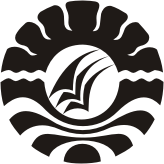 MAKNA INTERPRETATIF PAKKACAPING TOMMUANE DALAM MASYARAKAT SUKU MANDAR KECAMATAN TINAMBUNG KABUPATEN POLEWALI MANDARSKRIPSIZAINUDDIN075904018PROGRAM STUDI PENDIDIKAN SENDRATASIKFAKULTAS SENI DAN DESAINUNIVERSITAS NEGERI MAKASSAR2014MAKNA INTERPRETATIF PAKKACAPING TOMMUANE DALAM MASYARAKAT SUKU MANDAR  KECAMATAN TINAMBUNG  KABUPATEN POLEWALI MANDARDiajukan kepada Fakultas Seni dan DesainUniversitas Negeri MakassarSebagai persyaratan guna memperoleh gelar Sarjana PendidikanZAINUDDIN075904018PROGRAM STUDI PENDIDIKAN SENDRATASIKFAKULTAS SENI DAN DESAINUNIVERSITAS NEGERI MAKASSAR2014PERSETUJUAN PEMBIMBINGJUDUL SKRIPSI:MAKNA INTERPRETATIF PAKKACAPING TOMMUANE DALAM MASYARAKAT MANDAR KECAMATAN TINAMBUNG KABUPATEN POLEWALI MANDAR.Nama			:	Zainuddin Nim			: 	075904018Jurusan			: 	Pendidikan SendratasikFakultas			:	Seni dan DesainSetelah diperiksa dan diteliti ulang, maka skripsi ini dinyatakan telah memenuhi persyaratan untuk diujikan. 						    Makassar,    Agustus  2014						     Yang mengajukan,     Zainuddin 
Nim :075904018DOSEN PEMBIMBING :1. Dr. Andi Agussalim AJ, M.HumNip : 19710817 200003 1 002			(………………………)2. Andi ikhsan, S.Sn, M.PdNip : 19730814 200501 1 002			(………………………)PENGESAHAN UJIAN SKRIPSISkripsi ini atas nama: ZAINUDDIN / NIM. 075904018 dengan judul: “Makna Interpretatif Pakkacaping Tommuane Dalam Masyarakat Suku Mandar Kecamatan Tinambung Kabupaten Polewali Mandar” diterima oleh Panitia Ujian Skripsi Fakultas Seni dan Desain, Universitas Negeri Makassar dengan SK. No. 1498/UN36.8/PP/2014, Tanggal 28 Agustus 2014 untuk memenuhi sebagai persyaratan akademik guna memperoleh gelar Sarjana Pendidikan pada Program Studi Pendidikan Sendratasik, Fakultas Seni dan Desain, Universitas Negeri Makassar pada hari Jumat tanggal 29 Agustus 2014.Disahkan oleh:Dekan Fakultas Seni dan DesainUniversitas Negeri MakassarDr. H. Karta Jayadi, M.SnNIP. 19650708 1989031 002	Panitia Ujian :Ketua 		Dr. H. Karta Jayadi, M.Sn                  		            (…………….….…..)Sekertaris 	Khaeruddin, S. Sn., M. Pd				(……………………)Konsultan I 	Dr. Andi Agussalim AJ,M.Hum				(…………….….…..)				Konsultan II 	Andi Ihsan, S.Sn.,M.Pd	           				(…………….….…..)	Penguji I         Khaeruddin, S. Sn., M. Pd			        	(…………….….…..)	Penguji 2 						           Faisal, S.Pd.,M.sn			            		(…………….….…..)SURAT PERNYATAAN KEASLIAN SKRIPSISaya yang bertanda tangan di  bawah ini :Nama			: ZainuddinNim	: 075 904 018Tempat/ Tanggal Lahir	: Sepa Batu, 20 Januari 1989Jenis Kelamin              	: Laki-LakiProgram Studi/ Keahlian : Pendidikan Sendratasik	Fakultas             	: Seni Dan DesainJudul Skripsi                	:Makna Interpretatif Pakkacaping Tommuane      Dalam Masyarakat Suku Mandar Kecamatan Tinambung Kabupaten Polewali MandarMenyatakan bahwa skripsi ini adalah hasil pekerjaan saya sendiri dan sepanjang pengetahuan saya tidak berisi materi yang dibuplikasikan atau ditulis oleh orang lain, atau telah digunakan sebagai persyaratan sebagai pelaksanaan studi di Perguruan Tinggi, kecuali pada bagian-bagian tertentu yang saya ambil sebagai bahan acuan. Apabila pernyataan ini terbukti tidak benar, sepenuhnya menjadi tanggung jawab saya.  Makassar, 29 Agustus  2014					  		   Yang Membuat Pernyataan,						                Zainuddin			                                                    NIM : 075904018MOTTOJangan selalu khawatir yang berlebihan, karena akan membuat hidup akan lebih rumit.ABSTRAKZAINUDDIN, 2014. Makna interpretatif  Pakkacaping Tommuane Dalam masyarakat suku Mandar Kecamatan Tinambung Kabupaten Polewali Mandar. Skripsi Program Studi Pendidikan Sendratasik Fakultas Seni Dan Desain Universitas Negeri Makassar (UNM).Penelitian ini adalah mencari data tentang : 1) apa makna ritual pakkacaping tommuane dalam upacara mappadottong tinjaq. 2)Bagaimana interpretasi masyarakat tarhadap pakkacaping tommuane dalam ritual mappadottong tinjaq. Pengumpulan data dilakukan dengan menggunakan 4 tekhnik yaitu observasi, wawancara, tinjauan pustaka dan dokumentasi. Observasi dilakukan pada saat penelitian berlangsung kemudian data diperoleh dan dianalisis secara dekskriptif. Dari data kualitatif dapat diperoleh data tentang :Pakkacaping tommuane yang dianggap sakral bagi masyarakat suku Mandar dan selamanya akan menjadi bagian dari Masyarakat suku Mandar di karenakan selalu dihadirkannya pakkacaping tommuane dalam ritual-ritual masyarakat suku Mandar terkhusus dalam upacara ritual mappadottong tinjaq dan memiliki berbagai macam  makna konotasi di dalam bagian ritualnya seperti dupa yang memiliki tujuan untuk menghadirkan malaikat serta para nabi agar dapat turut mendoakan di dalam ritual, doa yang bermakna tentang perwujudan kehambaan kepada Tuhan dan juga sebagai bentuk keyakinan terhadap adanya tuhan, ayam yang berfungsi sebagai media transformasi dan beras yang bermakna simbol kehidupan.Pakkacaping tommuane merupakan pertunjukan tradisi yang harus tetap dijaga dan dilestarikan sebab pakkacaping tommuane merupakan ciri khas budaya serta warisan leluhur masyarakat suku Mandar yang sampai saat ini masih terkait dengan tradisi mattinjaq olah masyarakat suku Mandar, meskipun tidak dipungkiri bahwa telah terjadi pergeseran nilai terhadap fungsi pakkacaping tommuane yang dulunya hanya berfungsi ritual namun sekarang dapat berfungsi hiburan meskipun keberadaannya tidak seramai hiburan lainnya. KATA PENGANTARAssalamu Alaikum Warahmatullahi WabarakatuAlhamdulillah, segala puji dan syukur bagi Allah Subhanahu Wataala pencipta alam semesta penulis panjatkan kehadirat-Nya, semoga salawat dan salam senantiasa tercurah kepada Rasulullah Muhammad SAW beserta keluarga, sahabat dan orang-orang yang senantiasa istiqamah untuk mencari Ridho-Nya hingga di akhir zaman.Ucapan terima kasih dan penghargaan yang setinggi-tingginya penulis tujukan kepada Ayahanda Hasan Katjo dan Ibunda Patimasang Dahlan tercinta, yang telah membesarkan, mendidik dan mencurahkan segala cinta dan kasih sayangnya kepada penulis.Penulis menyadari bahwa penyelesaian skripsi ini tidak terlepas dari bantuan, motivasi, dan bimbingan dari berbagai pihak yang telah meluangkan waktu dan tenaganya untuk membantu penulis. Oleh karena itu, penulis mengucapkan terima kasih dan penghargaan yang setinggi-setingginya kepada :Prof.Dr.H. Arismunandar, M.Pd., selaku Rektor Universitas Negeri Makassar.Dr. H. Karta Jayadi,  M.Sn., selaku Dekan Fakultas Seni dan Desain.Khaeruddin, S.Sn, M.Pd Ketua Program Studi Pendidikan Sendratasik Fakultas Seni dan Desain, dan juga selaku penguji IFaisal, S.Pd, M.Sn selaku penguji IIDr. Andi Agussalim AJ, M.Hum selaku Pembimbing I. Andi Ihsan, S.Sn selaku Pembimbing II.Segenap Dosen dan Staf Fakultas Seni dan Desain Universitas Negeri Makassar.Kedua kakak saya Jalal, S.Kom, dan Asmira, S.Kep yang telah banyak memberi semangat setiap harinya.Yang terkasih Meylinda Bubun Allo yang telah mendampingi dan memberi semangat setiap hari hingga skripsi ini selesai.Seluruh narasumber yang telah membantu dan memberi banyak informasi dalam penyelesaian skripsi ini.Teman-teman seperjuangan mahasiswa Program Studi Pendidikan Sendratasik angkatan 2007 di Fakultas Seni dan Desain.Akhirnya kepada Allah SWT jualah penulis memohon, semoga pihak yang telah ikut membantu dalam upaya penyusunan skripsi ini diberikan pahala yang melimpah, Amin. Wabillahi Taufiq Walhidayah, Wassalamu Alaikum Wr. Wb.                                                                                        Makassar,           Agustus 2014							                  Penulis                                                                                                  ZAINUDDIN								    075904018DAFTAR ISIHALAMAN JUDUL...…………………………………………………………... iPERSETUJUAN PEMBIMBING……………………………………………….. iiPENGESAHAN UJIAN SKRIPSI………………………..…………………….. iiiSURAT PERNYATAAN KEASLIAN SKRIPSI……………….…………….….ivABSTRAK……………………………………………………………………….. vMOTTO……………….…………………………………………………….…....viKATA PENGANTAR………………………………………………………….. viiDAFTAR ISI..…………………………………………..……………………….viiiDAFTAR GAMBAR.……………………………..……………………………...ixDAFTAR LAMPIRAN..…………………………………………………………..xBAB I PENDAHULUAN ………………………………………….……….….....1Latar belakang ……………………………………………….…….……...1Batasan masalah…………………………………………………….…......2Rumusan masalah ……………………………………………….….…......5Tujuan penelitian ………………………………………………….…..…..5Manfaat penelitian ………………………………………………….……..5BAB II TINJAUAN PUSTAKAN DAN KERANGKA BERPIKIR ………….....7Tinjauan pustaka ………………………………………………………….7Kacaping (Kecapi) …………………………………………………....7Pakkacaping tommuane ……………………………………………....7Makna.………………………………………………………………....8Musik.……………………………………………………………….....9Musik tradisional……………………………………………………..10Upacara adat/tradisi…………………………………………………..11Kerangka berpikir …………………………...…………………………...13BAB III METODE PENELITIAN..……………………………...………………14Variable dan desain penelitian ……………………...…………………...14Variable penelitian.………………...………………………………...14Desain penelitian ………………...…………………………....……..14Defenisi oprasional variable.……………………...……………………...16Sasaran dan sumber data.…………………...………………………........16Tehnik pengumpulan data………………...……………………………...17Teknik analisis data.………………………..…….……………………....19BAB IV HASIL PENELITIAN DAN PEMBAHASAN...……………….....…...22Hasil penelitian..……………………………………………………..…...22Pembahasan.…………………………………………………………...…55BAB V PENUTUP……………………. …………………………………...........60Kesimpulan.…………………………………………………………..….60Saran.…………………………………………………………………......61DAFTAR PUSTAKA.…………………………………………………….…......63LAMPIRANRIWAYAT HIDUPDAFTAR GAMBARSkema 1 Kerangka pikir.……………………………………................................13Skema 2 Desain penelitian.…………………………………………....................15DAFTAR LAMPIRANBiodata narasumber IBiodata narasumber IIBiodata narasumber IIIDokumentasi wawancaraDokumentasi pertunjukan pakkacaping tommuaneSurat permohonan pembimbingKartu konsultasiSurat permohonan izin penelitian Universitas Negeri MakassarSurat izin penelitian Kabupaten Polewali Mandar.BAB IPENDAHULUANLatar Belakang	Kata pakkacaping  berasal dari kata kacaping yang berarti kecapi dan mendapat awalan “pa” yang di dalam bahasa Mandar termasuk awalan yang memuat makna profesi. Setelah kedua unsur tersebut itu di gabungkan maka terbentuk sisipan ‘k’ hingga terbentuklah kata pa-k-kacaping. Jadi pengertian umum kata pakkacaping dalam bahasa Mandar adalah seseorang yang berprofesi sebagai pemain kecapi. akan tetapi secara khusus adalah merupakan pertunjukan musik tradisi masyarakat Mandar yang menggunakan alat musik kecapi sebagai instrument pengiring.	Pakkacaping tommuane merupakan salah satu seni pertunjukan permainan kecapi yang dimainkan oleh laki-laki, dan juga sebagai salah satu kesenian tradisi Mandar yang berkembang di Sulawesi Barat. Hal ini diartikan bahwa pertunjukan pakkacaping merupakan seni pertunjukan yang berakar dan bersumber dari tata kehidupan masyarakat Mandar. Dalam penyajiannya pertunjukan Pakkacaping menggunakan bahasa lokal, yaitu bahasa Mandar dalam menuturkan cerita.	Pakkacaping tommuane dalam masyarakat Mandar merupakan pertunjukan yang memiliki nilai sejarah dan beberapa unsur nilai yang terkandung didalamnya seperti nilai estetika serta nilai kerohanian yang ditandai dengan adanya beberapa syair yang bertemakan pesan-pesan yang lebih mengarah kepada kerohanian dan mempengaruhi kehidupan keseharian masyarakat Mandar.	Pakkacaping tommuane merupakan salah satu pembentuk karakter orang Mandar pada umumnya melalui pesan-pesan yang digunakan dalam syair lagunya, dan bagi masyarakat Mandar dan pakkacaping tommuane memiliki arti yang sangat penting karena  pertunjukan pakkacaping tommuane dianggap sebagai sesuatu yang sakral yang ditandai dengan kepercayaan masyarakat Mandar bahwa ketika menginginkan agar doanya segera terkabulkan maka harus ber-tinjaq (nazar) untuk melaksanakan pertunjukan pakkacaping tommuane  apabila doanya segera terkabulkan kemudian apabila doanya telah terkabulkan dan keinginannya pun telah tercapai maka harus melaksanakan upacara mappadottong tinjaq (memenuhi nazar) yaitu dengan cara mengadakan pertunjukan pakkacaping tommuane.	Beberapa acara yang terkait dengan pelaksanaka ritual mappadottong tinjaq antara lain acara khatam, khitan dan upacara perkawinan.BATASAN MASALAH 	Kata tinjaq jika diterjemahkan kedalam bahasa Indonesia berarti nazar yang mengandung pengertian berjanji pada diri sendiri untuk melakukan sesuatu jika maksudnya tercapai sedangkan ungkapan mappadottong tinjaq adalah jawaban dari tinjaq. Mappadottong tinjaq merupakan bentuk pelaksanaan tinjaq, yaitu melaksanakan atau menepati janji yang pernah diungkapkan setelah cita-citanya tercapai. Jadi tinjaq dan mappadottong tinjaq merupakan suatu kesatuan tindakan. Jika seseorang telah ber-tinjaq dan keinginannya telah tercapai, maka wajiblah dia melakukan mappadottong tinjaq atau memenuhi nazarnya.	Tradisi tinjaq dan mappadottong tinjaq bagi masyarakat Mandar merupakan sebuah tradisi yang diwariskan secara turun temurun.Tradisi tinjaq dan mappadottong tinjaq merupakan cerminan dari sikap hidup pantang menyerah serta selalu berusaha menepati janji.Dalam masyarakat Mandar, tradisi tinjaq dan mappadottong tinjaq selain memiliki nilai sosial kemasyarakatan juga memiliki nilai mistik. Hal ini dapat dilihat dari kepercayaan masyarakat Mandar yang meyakini jika seseorang telah ber-tinjaq maka wajiblah ia mappadottong tinjaq-nya tetapi apabila orang tersebut mengabaikan atau melupakan mappadottong tinjaq-nya maka orang tersebut akan mendapatkan hukuman dari tuhan.	Realisasi tinjaq dalam masyarakat Mandar dapat berbentuk berbagai macam keinginan, tetapi yang sering terjadi adalah keinginan menyelenggarakan upacara-upacara adat seperti  upacara khitan, khatam atau perkawinan yang merupakan upacara-upacara yang wajib diselenggarakan oleh anggota masyarakat Mandar. Sedangkan bentuk mappadottong tinjaq-nya biasanya berupa penyelenggaraan pertunjukan pakkacaping. Tradisi tinjaq dan mappadottongtinjaq hingga saat ini  masih tetap hidup dan menjadi nilai kemasyarakatan bagi masyarakat Mandar.	Pakkacaping dalam ritual mappadottong tinjaq merupakan bentuk pertunjukan permainan kecapi yang digelar  untuk memberikan hiburan sekaligus sebagai ungkapan rasa syukur karena terkabulnya keinginan dan doa yang telah di nazarkan sebelumnya, dan sebagai bentuk upaya untuk merealisasikan yang sudah di janjikan agar tidak terkena malapetaka (bencana) dari tuhan yang dipercayai sebagai resiko yang harus di terima  apabila tidak menepati janji. Serta masih banyak makna lain yang terkandung di dalam ritual pakkacaping tommuane dan juga terdapat pula interpretasi dari berbagai kalangan masyarakat yang belum jelas kebenarannya sehingga muncul keinginan penulis untuk mengadakan penelitian yang terkhusus tentang “Makna Interpretasi Pakkacaping Tommuane Dalam Masyarakat Suku Mandar Kecamatan Tinambung Kabupaten Polewali Mandar”.Rumusan masalahBerdasarkan latar belakang di atas maka dapat dirumuskan permasalahan penelitian sebagai berikut :Apa makna ritual pada pakkacaping tommuane dalam upacara mappadottong tinjaq?Bagaimana interpretasi masyarakat mandar terhadap pakkacaping tommuane dalam ritual mappadottong tinjaq ?Tujuan penelitianBerdasarkan pada pokok permasalahan penelitian ini, maka tujuan dari penelitian ini adalah untuk memperoleh data yang akurat tentang :Makna ritual pakkacaping tommuane dalam upacara ritualmappadottong tinjaq.Interpretasi masyarakat mandar terhadap pakkacaping tommuane dalam ritual mappadottong tinjaq.Manfaat hasil penelitianManfaat yang diharapkan dari penelitian ini adalah :Untuk menjadikan penelitian ini sebagai informasi budaya mengenai pertunjukan  musik tradisional “Pakkacaping Tommuane” yang merupakan salah satu ragam seni musik tradisi yang ada di tengah masyarakat Sulawesi Barat khususnya di Polewali Mandar.Untuk menambah pengetahuan dan wawasan para akademisi yang memiliki latar belakang seni musik tradisional.Menjadikan hasil penelitian ini bermanfaat dan menjadi bahan informasi untuk kegiatan penelitian selanjutnya.BAB IITINJAUAN PUSTAKA DAN KERANGKA FIKIRTinjauan PustakaKacaping	(Kecapi)
        Musik tradisional Kacaping adalah suatu bentuk musik vokal instrumental yang dimainkan oleh satu orang atau lebih secara berpasangan. Dalam pertunjukan Pakkacaping (Pemain Kecapi) memainkan instrument melodis yang disebut Kacaping (kecapi) sambil melantunkan syair lagu yang disebut kelong (lagu) dengan carasibali-bali (saling berbalas-balasan). (Amir Razak,2008:10).Kecapi bagi masyarakat suku mandar juga terinspirasi dari perahu oleh karena itu bentuk Kacaping  mirip dengan perahu. Adapun posisi memainkannya laksana menggendong seorang  bayi, maka dari itu beberapa pemain Kacaping Mandar memperlakukan Kacapingnya layaknya seorang bayi. Sedangkan, untuk pembuatannya menggunakan bahan yang sama dari kecapi Bugis dan Makassar yakni dari kayu nangka. (Alimuddin 2010 : 1).Pakkacaping Tommuane (Pemain Kecapi Laki-Laki)Pakkacaping (Pemain kecapi) di Mandar dikenal dengan dua jenis yaitu, yaitu Pakkacaping Tommuane (Pemain kecapi oleh laki-laki) dan Pakkacaping Tobaine (Pemain kecapi oleh perempuan).Tidak ada perbedaan besar antara keduanya dalam memainkan kecapi, kecuali atas gender meski demikian, irama lagu dan petikan mempunyai perbedaan.Biasanya laki-laki tinggi pada nada awal, sedangkan perempuan nanti pada akhir kalimat lagu.Makna	Piliang (2003:261) dalam menjelaskan pemikiran Barthes mengatakan terdapat dua tingkatan pertandaan yang memungkinkan untuk dihasilkannya makna yang juga bertingkat-tingkat, yaitutingkat denotasi dan konotasi.Denotasi adalah tingkat pertandaan yang menjelaskan hubungan antara penanda dan petanda, yang menghasilkna makna yang ekplisit, langsung, dan pasti. Makna denotasi dalam hal ini adalah makna pada apa yang tampak. Misalnya, photo wajah soeharto berarti wajah soeharto yang sesungguhnya.Denotasi adalah tanda yang penandanya mempunyai tingkat konvensi atau kesepakatan yang tinggi.Sedangkan konotasi adalah tingkat pertandaan yang menjelaskan hubungan antara penanda dan petanda, yang didalamnya beroperasi makna yang tidak eksplisit, tidak langsung, dan tidak pasti (artinya terbuka terhadap berbagai kemungkinan). Ia menciptakan makna-makna lapis kedua,yeng terbentuk ketika penanda dikaitkan dengan berbagai aspek psikologis, seperti perasaan,emosi, atau keyakinan. Misalnya, tanda bunga mengkonotasikan kasih saying atau tanda tengkorak mengkonotasikan bahaya.	Selain itu Roland Barthes melihat makna yang lebih dalam tingkatannya, akan tetapi lebih bersifat konvensional, yaitu makna-makna yang berkaitan dengan mitos. Mitos, dalam pemahaman semiotika Barthes, adalah pengkodean makna dan nilai-nilai sosial (yang sebetulnya arbiter atau konotatif) sebagai sesuatu yang dianggap alamiah.Musik Musik adalah seni mengungkapkan gagasan melalui bunyi, yang unsur dasarnya berupa melodi, irama dan harmoni dengan unsur pendukung berupa bentuk gagasan , sifat dan warna dalam penyajian sering masih berpadu dengan unsur-unsur yang lain seperti bahasa gerak dan warna. (Muhammad syarif, 2003: 202). Sedangkan pendapat lain menjelaskan bahwa musik adalah seni bunyi yang sengaja dibuat manusia untuk mengungkapkan ide dari akal budi dan perasaan batinnya(Soeharto M, 1990:10).Alan P Merriam (1964:32-33) menyebutkan bahwa musik sebagai suatu lambang dari hal-hal yang berkaitan dengan ide-ide maupun perilaku suatu masyarakat.Sedangkan (Koentjaraningrat, 1986, 203-204) Musik merupakan bagian dari kesenian, kesenian merupakan salah satu unsur kebudayaan.Dalam Kamus Besar Bahasa Indonesia musik adalah seni menyusun nada atau suara dalam urutan, kombinasi dan hubungan temporal yang menghasilkan komposisi (suara) yang mempunyai kesatuan dan kesinambungan atau nada atau suara yang disusun sedemikian rupa sehingga mengandung irama, lagu dan keharmonisan. Musik merupakan salah satu kebutuhan manusia secara universal yang tidak pernah lepas dari masyarakat (Boedhisantoso,1982,23).Musik akan menjadi suatu bangunan indah apabila semua unsur yang ada di dalamnya mejalin komunikasi melalui nada, ritme, melodi dan keharmonisan satu dengan yang lainnya. Oleh karena itu musik adalah rangkaian bunyi dan suara yang telah diolah dengan sebuah komposisi serta irama yang jelas.Musik adalah pernyataan isi hati manusia yang diungkapkan dalam bentuk bunyi yang teratur dengan melodi dan ritme, serta mempunyai unsur harmonis yang indah (Hadi Sunarko, 1995: 5).Musik tradisionalMusik dan musik tradisional memiliki banyak pengertian dari berbagai pakar olehnyalah peneliti akan mengambil beberapa pendapat tersebut. Musik tradisional merupakan cerminan watak dan jiwa dari semua suku bangsa dari etnis daerah yang lahir dan tumbuh berkembang mengikuti lajunya kemajuan zaman yang sifatnya turun (M.A Arifin dalam Marwati 2009: 9).Adapun pendapat Rendra mengatakan bahwa tradisional adalah :Yang turun temurun dalam sebuah mayarakat. Ia merupakan kesadaran kolektif sebuah masyarakat, sifatnya luas sekali, meliputi segala kompleks kehidupan sehingga sukar disisihkan dengan rincian yang tetap dan pasti (Rendra dalam Yustina 1999 : 14)Tradisi merupakan sesuatu yang telah tersedia di masyarakat, berasal dari masyarakat sebelumnya, yaitu mengalami penerusan turunan-turunan antar generasi (Yus Rusyana,2008:1)Dari pendapat di atas, dapat disimpulkan bahwa musik tradisi merupakan nada atau suara yang dihasilkan suatu instrument musik yang khas pada suatu masyarakat dan dikembangkan secara turun temurun oleh masyarakat itu sendiri.Musik tradisi yang eksis pada suatu masyarakat menegaskan identitas kebudayaan.Oleh karena itu, musik tradisi juga merupakan bagian dari pengekspresian cinta diri dan identitas kebudayaan suatu masyarakat sehingga perlu dijaga, dipelihara dan dikembangkan.Ada berbagai upaya untuk melestarikan musik tradisi, salah satunya adalah dengan meneliti dan memahami eksistensi secara mendalam suatu musik tradisi yang eksis pada masyarakat.Upacara Adat / TradisiUpacara adat adalah upacara-upacara yang berhubungan dengan kepentingan Adat suatu masyarakat (Suyono,1985: 423). Secara umum upacara adalah rangkaian perbuatan atau tindakan yang terikat kepada aturan-aturan tertentu menurut adat istiadat atau kepercayaan masyarakat, sedangkan adat adalah aturan (perbuatan) yang lazim diturut atau dilakukan sejak dahulu kala.Kata Tradisi dalam Kamus Besar Bahasa Indonesia (Moeliono et al. 1990:1208) adalah adat kebiasaan turun temurun dari nenek moyang yang masih dijalankan di masyarakat. Tradisi dapat diterjemahkan dengan pewaris atau penerus unsur-unsur, adat istiadat, dan serta kaidah-kaidah. Tradisi merupakan kesadaran kolektif sebuah masyarakat yang bersifat luas sekali meliputi segala kehidupan yang kompleks, sehingga segi yang satu sukar dipilah-pilah dari segi yang lain. Tradisi sebagai kebiasaan dan kesadaran kolektif yang dapat memperlancar serta penting artinya dalam pergaulan bersama masyarakat (Bastomi, 1986:13).Kata tradisional berasal dari kata dasar tradisi, dari bahasa latin tradition yang berarti mewariskan (Rodjid, 1979:4). Dalam Kamus Besar Bahasa Indonesia (Moeliono et al. 1990:4) “Tradisi” diartikan sebagai adat kebiasaan secara turun temurun dari nenek moyang yang masih dijalankan di masyarakat, serta berupa nilai-nialai atau anggapan bahwa cara-cara yang paling baik dan benar, cara berpikir serta tindakan yang selalu berpegang teguh pada norma dan adat kebiasaan yang ada secara turun-temurun.Peranan tradisi terutama sangat nampak pada masyarakat pedesaan walaupun kehidupan tradisi terdapat pula pada masyarakat kota. Masyarakat pedesaan dapat didentifikasikan sebagai masyarakat agraris, maka sifat masyarakat seperti itu cenderung tidak berani berspekulasi dengan alternative yang baru.Tingkah laku masyarakat selalu pada pola-pola tradisi yang telah lalu (Bastomi, 1986:14). Lain halnya seperti yang dikatakan (Moeliono et al. 1990:1250) adalah bahwa upacara rangkaian tindakan atau perbuatan yang terkait pada aturan tertentu  menurut adat atau agama. Upacara adat memiliki hubungan erat dengan kehidupan manusia dari zaman dahulu sampai sekarang.Hal tersebut berupa upacara menurut adat serta pandangan hidup, kesenian dan kepercayaan yang meliputi kebutuhan jasmani dan rohani.Berdasarkan uraian di atas dapat disimpulkan bahwa upacara tradisi yaitu rangkaian kegiatan yang berkenaan dengan keyakinan dan diyakini oleh suatu masyarakat untuk diwariskan dari generasi ke generasi berikutnya.Kerangka Pikir   Untuk lebih jelasnya kerangka berpikir dapat dilihat dalam skema berikut:			Skema 1: Kerangka PikirBAB IIIMETODE PENELITIANVariabel dan Desain Penelitian Variabel Penelitian	Variable yang akan diteliti dalam penelitian ini adalah Makna Interpretatif Pakkacaping Tommuane Dalam Masyarakat Suku Mandar Kecamatan Tinambung Kabupaten Polewali Mandar. Sasaran yang akan diteliti dalam penelitian ini yaitu:a)	Makna Ritual Pakkacaping Tommuanedalam upacara ritual mappadottong tinjaq.b) interpretasi mayarakat terhadap pakkacaping tommuane dalam ritual mappadottong tinjaq.Desain Penelitian	Desain penelitian yang digunakan adalah desain deskriptif yaitu mendeskriptifkan makna interpretatifPakkacaping Tommuane dalam masyarakatMandar  Kecamatan  Tinambung Kabupaten Polewali Mandar.Penerapan desain ini dilakukan melalui tahap pengumpulan data, pengolahan dan analisis data untuk menarik kesimpulan.	Desain penelitian ini menjadi acuan dalam penelitian dengan skema sebagai  berikut:Skema 2 : Desain PenelitianDefinisi Operasional VariabelDefinisi operasional adalah mendefinisikan variable secara operasional berdasarkan karakteristik yang diamati yang memungkinkan peneliti untuk melakukan observasi atau pengukuran secara cermat terhadap suatu objek atau fenomena.Pakkacaping Tommuanedalam masyarakat Kecamatan Tinambung sebagai Variabel utama, didefinisikan sebagai tindak lanjut untuk mengenal lebih jauh tentang makna ritualPakkacaping Tommuanedalam ritual mappadottong tinjaq dan interpretasi masyarakat Mandar terhadap pakkacaping tommuane dalam ritual mappadottong tinjaq.Untuk lebih mengarahkan penelitian ini pada sebuah tujuan, maka akan di definisikan beberapa variabel sebagai berikut: Makna ritual pakkacaping tommuane dalam ritual mappadottong tinjaq.Interpretasi masyarakat terhadap pakkacaping tommuane dalam ritual mappadottong tinjaq.Sasaran Dan Sumber DataSasaranBerdasarkan penelitian ini yang menjadi sasaran adalah makna interpretatif pakkacaping tommuane  dalam masyarakat suku Mandar Kecamatan Tinambung Kabupaten Polewali Mandar. Penelitian ini diarahkan kepada penelusuran dan pengungkapan berbagai hal yang berhubungan dengan penelitian tersebutSumber DataSumber data atau responden dari penelitian ini adalah pendukung atau pelaku Pakkacaping, para, budayawan serta tokoh masyarakat daerah sekitar yang dianggap memiliki pengetahuan tentang pertunjukan pakkacaping tommuane dalam upacara adat perkawinan suku Mandar Kecamatan Tinambung Kabupaten Polewali Mandar.Teknik Pengumpulan DataUntuk  mendapatkan data sebagai bahan kelengkapan tentang hubungan bentuk pertunjukan Pakkacaping Tommuane dengan upacara adat perkawinan dan bentuk penyajian pertunjukan Pakkacaping Tommuane dalam upacara adat perkawinan maka akan dilakukan dengan menggunakan metode sebagai berikut: Studi pustakaDalam penelitian ini peneliti melakukan Studi kepustakaan yaitu mengadakan penelitian dengan cara mempelajari dan membaca literatur-literatur yang berhubungan dengan permasalahan yang menjadi objek penelitian. Menurut M. Nazir dalam bukunya “Metode Penelitian” mengemukakan bahwa yang dimakud dengan studi kepustakaan ialah tehnik pengumpulan data dengan mengadakan studi penelaahan terhadap buku-buku, literatur-literatur, catatan-catatan, dan laporan-laporan yang ada hubungannya dengan masalah yang dipecahkan (Nazir, 1988: 11) Tekhnik ini merupakan langkah kerja yang menjadi penentu arah penulisan. Tahap pengumpulan data dari sumber-sumber tertulis dan berbagai sumber pustaka, resensi buku dan dokumen sejarah serta laporan penelitian maupun dari sumber lainnya seperti internet dan sebagainya. WawancaraProf. Dr. Sugiyono (2011:316) menjelaskan bahwa wawancara adalah  merupakan pertemuan dua orang untuk bertukar informasi dan ide melalui tanya jawab, sehingga dapat dikonstruksikan makna dalam suatu topik tertentu. Percakapan itu dilakukan oleh dua pihak yaitu pewawancara dan yang diwawancaraibaik  secara langsung maupun tidak langsung. Dalam Hal ini peneliti melakukan wawancara langsung dengan para responden maupun pelaku yang memahami betul tentang hubungan bentuk pertunjukan Pakkacaping Tommuanedengan upacara adat dan bentuk pertunjukan Pakkacaping Tommuane dalam  upacara  adat perkawinan suku Mandar  Kecamatan  Tinambung Kabupaten Polewali Mandar.3.     Observasi Pengamatan atau observasi Dilakukan dengan mengamati secara langsung pertunjukan Pakkacaping Tommuane. Dari observasi tersebut nantinya dapat diperoleh data mengenai hubungan antara bentuk pertunjukan Pakkacaping Tommuane dengan upacara adat perkawinan dan bentuk pertunjukan Pakkacaping Tommuane. Observasi adalah seluruh kegiatan pengamatan terhadap suatu objek atau orang lain seperti ciri-ciri, motivasi, perasaan dan itikad orang lain (Reddy Rangkuti, 1997:42).4.    Dokumentasi Dalam Kamus Bahasa Indonesia, dokumentasi yaitu pengumpulan bukti-bukti dan keterangan-keterangan (seperti gambar, kutipan, dan bahan referensi lainnya). Teknik ini dilakukan untuk mencari data mengenai hal atau variabel yang berupa catatan, transkrip, buku, surat kabar, majalah, prasasti, rekaman, gambar, dan sebagainya. Hal ini untuk mendapatkan data-data kongkrit berupa rekaman suara, gambar, serta bentuk-bentuk yang ada hubungannya dengan penelitian tersebut.Teknik Analisis DataAnalisi data adalah proses mencari dan menyusun secara sistematis data yang diperoleh dari hasil wawancara, catatan lapangan, dan bahan-bahan lain, sehingga dapat mudah dipahami, dan temuannya dapat diinformasikan kepada orang lain. Analisis data dilakukan dengan dengan mengorganisasikan data, manjabarkannya kedalam unit-unit, melakukan sintesa, menyusun kedalam pola, memilih mana yang penting, dan yang akan dipelajari, dan membuat kesimpulan yang dapat diceritakan kepada orang lain. (Prof. Dr. Sugiyono, 2011:332).Dalam penelitian ini menggunakan data kualitatif dengan menggunakan teknik analisis non statistik melalui permasalahan yang ada.Dari hasil analisis tersebut selanjutnya dilakukan penafsiran data untuk mendapatkan suatu rangkaian pembahasan sistematis yang dilakukan secara deskriptif.Dengan demikian setelah informasi dan data terkumpul maka telah dapat digambarkan secara detail tentang fungsi dan bentuk pertunjukan Pakkacaping Tommuane.Reduksi data	Dari lokasi penelitian, data lapangan dituangkan dalam uraian laporan yang lengkap dan terinci.Data dan laporan kemudian direduksi, dirangkum dan kemudian dipilah-pilah hal yang pokok, difokuskan untuk dipilih yang terpenting. Reduksi data dilakukan terus menerus selama proses penelitian berlangsung. Pada tahap ini setelah data dipilah kemudian disederhanakan, data yang tidak diperlukan disortir agar memberi kemudahan dalam penampilan, penyajian, serta untuk menarik kesimpulan.Penyajian Data	Penyajian data (display data ) dimaksudkan agar lebih mempermudah bagi peneliti untuk dapat melihat gambaran secara keseluruhan atau bagian-bagian tertentu dari data penelitian. Hal ini merupakan pengorgsanisasian data ke dalam suatu bentuk tertentu sehingga kelihatan jelas sosoknya lebih utuh.Data-data tersebut kemudian dipilah-pilah dan disisihkan untuk dikelompokkan serta disusun sesuai jenis kategori kemudian ditampilkan agar selaras dengan permasalahan yang dihadapi, termasuk kesimpulan-kesimpulan sementara diperolah pada waktu data direduksi.Penarikan Kesimpulan dan Verifikasi	Pada penelitian kualitatif, verifikasi data dilakukan secara terus menerus sepanjang proses penelitian dilakukan. Sejak dari awal memasuki lapangan dan selam proses pengumpulan data, peneliti berusaha untuk menganalisis dan mencari makna dari data yang dikumpulkan. Dalam tahapan untuk menarik kesimpulan dari kategori-kategori data yang telah ada.BAB IVHASIL PENELITIAN DAN PEMBAHASANHasil PenelitianMakna Ritual Pakkacaping Tommuane Dalam Ritual Mappadottong Tinjaq	Kecapi merupakan alat musik berdawai ganda yang disakralkan oleh masyarakat suku Mandar, masyarakat suku Mandar mempercayai bahwa kecapi harus diperlakukan layaknya manusia yang harus dirawat, dijaga dan dilindungi, dan juga instrument kecapi tidak boleh sembarang ditegur karena di percayai akan mendatangkan musibah jika tidak ingin mendapat musibah akibat teguran tersebut. Seperti contoh, ketika seseorang pemain kecapi sedang menggendong kecapinya hendak melakukan perjalanan kesuatu tujuan dan kebetulan lewat didepan rumah tetangganya lalu kemudian tetangganyapun menegur dengan tujuan baik langsung menegur dan mengajaknya mampir masuk kerumahnya akan tetapi dengan alasan terburu-buru si pemain kecapi tersebut menolak untuk mampir maka dipercayai akan terjadi suatu musibah yang akan menimpa tetangga pemilik rumah tadi apabila dalam waktu dekat ia tidak mengadakan pertunjukan pakkacaping dirumahnya.	Dalam buku Pakkacaping Mandar oleh Asmadi Alimuddin 2013 menuliskan bagaimana bentuk penyajian pertunjukan Pakkacaping dalam upacara yakni Pakkacaping dalam Mappadottong Tinjaq.Kata tinjaq jika di terjemahklan ke dalam bahasa Indonesia berarti nazar, kata nazar itu sendiri merupakan sebuah kata serapan dari bahasa Arab yaitu nadzar yang mengandung pengertian janji pada diri sendiri untuk melakukan sesuatu jika maksudnya tercapai. Ungkapan mappadottong tinjaq adalah jawaban dari tinjaq, mappadottong tinjaq merupakan bentuk pelaksaaan tinjaq yaitu melaksanakan atau menepati janji yang pernah diungkapkan setelah cita-citanya tercapai.	Tradisi tinjaq dan mappadottong tinjaq bagi masyarakat mandar merupakan sebuah tradisi yang diwariskan secara turun temurun yang bersintesa dengan kebudayaan islam. Realisasi tinjaq dalam masyarakat mandar dapat berbentuk bermacam-macam keinginanan tetapi yang sering terjadi adalah keinginan menyalenggarakan upacara-upacara adat seperti upacara khitan, khatam atau perkawinan yang merupakan upacara-upacara wajib diselenggarakan oleh anggota masyarakat Mandar.	Pakkacaping tommuane berfungsi ritual biasanya disajikan dalam acara-acara sebagai berikut:Upacara khatam	Khatam bagi masyarakat mandar merupakan tuntutan agama dan ketentuan yang wajib ditempuh bagi setiap anggota masyarakat Mandar. Ini disebabkan khatam adalah sebuah persyaratan bagi setiap anggota masyarakat Mandar yang akan melaksanakan khitan dan ijab Kabul dalam upacara pernikahan.		Dalam upacara khatam atau pada keluarga yamng mampu setelah upacara khatam pad sore hari sering diselenggarakan karnaval sayyang pattuqduq (kuda menari). Orang-orang yang dikhatam didudukkan di atas sayyang pattuqduq dan diarak keliling desa.Pada malam harinya, selanjutnya diadakan seni pertunjukan pakkacaping yang dihadiri masyarakat setempat, kedudukan anak yang dikhatam dalam upacara ini adalah sebagai sentral upacara, sedangkan pertunjukan pakkacaping adalah sebagai inti dari mappadottong tinjaq. Upacara Khitan	Upacara khitan bagi masyarakat islam di Mandar di sebut massunnaq, dalam bahasa Mandar merupakan sebuah upacara yang wajib dilaksanakan untuk anak laki-laki. Biasanya upacara khitan tersebut dilaksanakan setelah anak laki-laki memasuki usia akil balig, yaitu antara 7-12 tahun. Secara kronologis tata upacara khitan di dalam masyarakat Mandar dilakukan dengan beberapa urutan tahapan seperti Mandoeq (mandi) yaitu anak yang akan dikhitan terlebih dahulu dimandikan oleh kedua orang tuanya, selanjutnya proses pelattigiang yaitu proses pewarnaan telapak tangan anak yang akan dikhitan dengan menggunakan daun lattigi atau innai (daun pacar) yang dilakukan oleh pukkali (pemuka agama) dan pappuangang (anggota hadat), kemudian proses nigesoq(pemotongan) yaitu upacara pemotongan ujung gigi dengan menggunakan batu tertentu, kemudian proses pemotongan kulit kulup (kulit penis).		Kemudian pada malam harinya biasanya diadakan seni pertunjukan pakkacaping  yang dihadiri oleh seluruh lapisan masyarakat. Pada saat diadakan pertunjukan pakkacaping tersebut, kedudukan anak yang dikhitan sebagai sentral upacara sedangkan pertunjukan pakkacaping itu sendiri sebagai inti dari mappadottong tinjaq.Upacara pernikahan		Pernikahan bagi masyarakat Mandar merupakan ketentuan adat dan agama yang wajib di tempuh atau dilaksanakan oleh setiap anggota masyarakat yang telah dewasa dan telah mampu.Oleh sebab itu pernikahan dalam masyarakat Mandar tidak hanya menyangkut seorang laki-laki ataupun seorang wanita, tapi melibatkan seluruh kerabat pihak laki-laki dan wanita. Secara kronologis tata upacara pernikahan di dalam masyarakat Mandar di terangkan sebagai berikut :1). Messisiq, yaitu terbentuk dari kata sisiq Yang mendapatkan awalan      “me” yang berarti menyelip. Acara messisiq merupakan sebuah penjajakan yang dilakukan pihak laki-laki terhadap pihak wanita.2). Mambottui sorong, setelah lamaran dari pihak laki-laki disetujui oleh pihak wanita selanjutnya diadakan sebuah upacara yang        disebut mambottui sorong. Secara harfiah ungkapan mambottui sorong adalah memutuskan atas menetapkan mas kawin.3). Maccandring, adalah suatu upacara penyerahan paccandrandringan(seserahan) yang telah diputuskan dalam upacara mambottui sorongdari pihak laki-laki ke pihak wanita. Selanjutnya proses akad nikah dan messita (saling mengunjungi keluarga kedua mempelai secara bergantian dengan membawa beberapa cindera mata).	Kemudian keesokan malamnya di gelar pertunjukan pakkacaping sebagai pengukuhan ritual atau hiburan bagi keluarga dan seluruh lapisan masyarakat yang hadir.	Adapun makna-makna ritual yang terdapat di dalam upacara Mappadottong tinjaq tersebut antara lain sebagai berikut:Dupa		Dupa merupakan salah satu pelengkap di dalam ritual mappadottong tinjaq, sebab dengan dibakarnya dupa di dalam ritual mappadottong tinjaq maka itu merupakan pertanda dimulainya ritual mappadottong tinjaq tersebut, dupa adalah suatu benda yang dibakar sehingga menimbulkan aroma wangi semerbak di seluruh sudut ruangan tempat pelaksanaan ritual mappadottong tinjaq. Dengan wewangian yang tercium dari dupa yang terbakar diyakini dapat mengundang hadirnya malaikat dalam ritual mappadottong tinjaq tersebut dan dipercaya bahwa disetiap doa yang diucapkan akan lebih cepat tersampaikan  kehadapan Tuhan melalui perantara melaikat yang hadir dan ikut serta mendoakan dan mengaminkannya.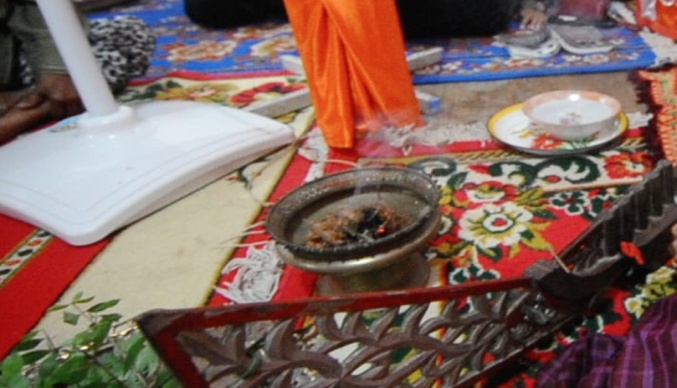 (Gambar 1. Dupa)Doa		Doa adalah suatu  bentuk ungkapan memohon kepada tuhan agar diberikan apa yang dikehendaki, doa juga sebagai wujud kehambaan kita terhadap tuhan dan sekaligus wujud kesadaran dan keyakinan kita akan adanya tuhan yang maha esa.		Doa didalam ritual mappadottong tinjaq merupakan hal yang tak bisa dipisahkan dari ritual tersebut, sebab semua yang dikehendaki di dalam hati akan mudah tersampaikan kepada tuhan yang maha esa melalui suatu doa, dan di dalam ritual mappadottong tinjaq tersebut doa adalah suatu ungkapan permohonan dan terima kasih kepada tuhan atas anugerah yang diberikan.		Doa dilantunkan bersamaan dengan di bakarnya dupa, dan yang berdoa pada prosesi mappadottonbg tinjaq ini adalah orang yang melakukan hajatan (mappadottong tinjaq) sambil membakar dupa dilanjutkan dengan pembakaran dupa oleh pemain kecapi juga sambil mendoakan pemilik hajatan kemudian mengasapi instrument kecapinya dengan asap dupa dengan harapan permainan kecapi yang akan dipertontonkan setelahnya akan berjalan dengan lancar untuk melaksanakan fungsinya sebagai media (alat) yang dipakai dalam ritual mappadottong tinjaq.		Pada saat dilaksanakannya ritual mappadottong tinjaq ada juga tamu undangan yang secara sengaja “mattinjaq” atau bernadzar ingin juga melaksanakan pertunjukan pakkacaping tommuane, maka ia pun boleh ikut dalam ritual dan mengikatkan selembar kain, pita, benang, atau tali pada ujung ukiran kepala kecapi atau bagian lain dari kecapi dengan maksud mengikat janji dan akan dilepas ikatan tersebut ketika sudah terkabul keinginnya atau sudah dapat memenuhi janjinya (mappadottong tinjaq), dan pada saat itu pula pakkacaping selaku pemimpin doa segera mendoakan semoga keinginan orang yang mattinjaq bisa segera terlaksana.Ayam		Ayam sengaja dihadirkan didalam ritual mappadottong tinjaq bertujuan akan diambil sedikit darahnya.setelah acara berdoa, adapun maksud dari dihadirkannya ayam didalam ritual mappadottong tinjaq tersebut menurut bapak Abd.Musa.K adalah sebagai symbol kelahiran, keselamatan dan penyucian diri, adapun diambil sedikit darahnya bertujuan untuk pengganti tubuh (passalle watang).		Pengambilan darah ayam dilakukan dengan cara mengiris sedikit bagian jengger ayam dan kemudian meneteskan sedikit darahnya di dalam wadah berupa piring yang sebelumnya diisi dengan tepung dan minyak kemudian dicampur dan digunakan untuk maccoqboq (memberi tanda di kening berupa titik).Beras		Beras pada ritual mappadottong tinjaq merupakan simbol kehidupan, beras merupakan pelengkap dalam ritual mappadottong tinjaq sebab itu telah menjadi ketetapan turun-temurun, jumlah takaran menurut orang-orang yang pernah melakukan sebelumnyua adalah berjumlah satu gantang (takar) dan kemudian ditafsirkan oleh bapak Abd.Musa.k jumlahnya 4 liter takaran sekarang.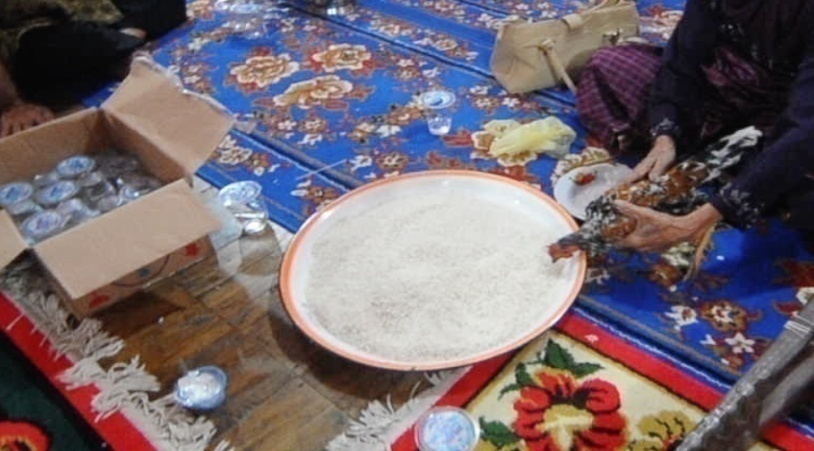 (Gambar 2. Ayam dan beras yang tengah dipersiapkan untuk ritual)Lagu yang berfungsi ritual1).  Masaqala 		Masaqala dalam bahasa Mandar berarti persoalan atau “perihal”.Nama atau istilah penyajian ini diambil sesuai dengan tema yang terdapat di dalam sajian paket masaqala, dimana cerita pada sajian tersebut berisikan persoalan-persoalan pemahaman substansi hubungan manusia dengan tuhan.Lewat penyajian paket masaqala, penutur cerita menggunakan tasawuf sebagai bahan penutur cerita.	Salah satu contoh cerita yang dituturkan dalam paket masaqala pada pertunjukan pakkacaping adalah sebagai berikut:	“Ditirakkaqna alang”	Fashlul	Allah, uru dianna dunia	Allah, makkamo anna madinah	Allah, iyamo di baitullah.	Allah, dianna puang nabitta	Allah, iyamo tirakkaq alang	Allah, mallaqbang lino, daeng	Allah, siola issi di dunia.	Allah, diang leqmai topole	Allah, mallet lita salamaq	Allah, mappulu-pulu daeng	Allah, pappasang pole nabi.	Allah, iyamo pappasang pole nabi	Allah, laku-lakui sambayang	Allah, iyadi laba, daeng	Allah, dibawa dilalang kuqbur.	Allah, loa dilalaq di makka	Allah, nabawa topole hajji	Allah, dai mulilu, daeng	Allah, sambayang lima wattu.	Allah, pitui sipaqna lino	Allah, lima baqba lalanna	Allah, daqdua lalang, daeng	Allah, iyamo di bole-bole timungang.	Allah, dunia bole-bolei	Allah, linomu sapu-sapui	Allah, mupepeqolo, daeng	Allah, di Makka di Baitullah.	Allah, paccingngi timungang pitu	Allah, bacai sulapaq appeq	Allah, iyadi sulo, daeng	Allah, di bawa tammassengaq.	Allah, sunnaq ditia maita	Allah, parallu mappejappui	Allah, topole landur, daeng	Allah, tunggu measayangngi.	Allah, juqnuq ditia naola	Allah, satinjaq naperrabunni	Allah, sahadaq nabawa, daeng	Allah, parallu napeppolei.	Allah, sahadaq bannami lila	Allah, sambayang bawanna batang	Allah, sakkaq puasa, daeng	Allah, iyamo bawanna nyawa.	Allah, juqnuqdi tuyunna nyawa	Allah, satinjaq lima tuynna batang	Allah, mendaiq hajji, daeng	Allah, iyamo tuyunna ate.	Allah, batammu bolebolei	Allah, nyawamu manya-manyai	Allah, iyapa tuqu, daeng	Allah, meanaoang paqmaiq.	Allah, anaoangi paqmaiq	Allah, batammu perrawunni	Allah, andiang todziq, daeng	Allah, namarrannuang maqdappang.	Allah, nyawau tia ma-issang	Allah, iyadzi tia ma-ita	Allah, totandirapang, daeng	Allah, totandita rupanna.	Allah, tennaq najari eloqtaq	Allah, tennaq nadiang ulletaq	Allah, mokai tau, daeng	Allah, muaq Tania rupanna.	Allah, rasana tandiang toqo	Allah, dapai tia rupanna	Allah, andiang laeng, daeng	Allah, nanarannuang batangngu.	Allah, batangngu todziq manini	Allah, nyawau me-apa ami	Allah, muaq lambiqmi, daeng	Allah, sahadaqmu pole di nabi.	Allah, sahadaq di tia mapia	Allah, dibaca di bongi allo	Allah, iyadzi tia, daeng	Allah, ma-issang lalang malampuq.	Allah, nyawau todziq daqtia	Allah, malai tammasaile	Allah, nasau sita	Allah, to-dzilalang di baitullah	Allah, nyawau tulungaq todzi	Allah, annanaq mai barakkaq	Allah, nausolani, daeng	Allah, namatindo dilalang kuqbur.	Allah, batangngu todzi masara	Allah, namottong naupelei	Allah, nadziapami, daeng	Allah lambiqmi pura totoqna.	Allah, totoq-u naung marappi	Allah, matindi dilalang kuqbur	Allah, tattanga manaq, daeng	Allah, pole dongai di nabi.	Allah, appeq-I sipaq uanna	Allah, appeq ubawa malai	Allah, ubare tangnga, daeng	Allah, tandamu uasayangngi.	Allah, appeq tobandi muanna	Allah, macallaq dialabemu	Allah, namusolani, daeng	Allah, parallu dilalang kuqbur.	Allah, diang tobandi	Allah, uwala sinding malai	Allah, nadaiq sujuq,daeng	Allah, diaras merau appung.	Allah, pole diaraspaq manini	Allah, annaq usau di makkah	Allah, natamaq sita, daeng	Allah, issinna kaqbaitullah.	Allah, dunia manya-manyai	Allah, linomu sapu-sapui	Allah, dai muturuq, daeng	Allah, napsummu tammassambayang.	Allah, appeq-i imang dilino	Allah, meqolo di baitullah	Allah, diarolai, daeng	Allah, ingatta ummaq di nabi.	Allah, kuqburdi pallawanganna	Allah, dunnia annaq aheraq	Allah, mattattangai, daeng	Allah, akkeamakanna lino.	Allah, muaq keamaqmi lino	Allah, ruppuq kacami dunia	Allah, andiang laeng, daeng\	allah, nabitta dipettuleang.	Allah, batang membolong di indona	Allah, meluluareq lopinna	Allah, aqdiq mapute, daeng	Allah, naeba sijappoang.Terjemahan kedalam bahasa Indonesia:	Ketika alam diciptakan	Pasal	Allah, pertama dunia ada	Allah, mekkahlah dan medinah	Allah, pusatnya dunia, tuan	Allah, itulah baitullah.	Allah, ketika nabi kita ada	Allah, dialah semesta alam	Allah, seluruh dunia, tuan	Allah, beserta segala isinya.	Allah, dialah orang datang	Allah, menapak taah suci	Allah, membicarakan, tuan	Allah, amanah dari nabi.	Allah, adapun amanah nabi	Allah, rajinlah sembahyang	Allah, dialah yang beruntung, tuan	Allah, dibawa dalam kubur	Allah, ada petitih di mekkah	Allah, dibawa jemaah haji	Allah, jangan tinggalkan, tuan	Allah, sembahyang lima waktu.	Allah, ada tujuh sifat bumi	Allah, ada lima pintu gerbangnya	Allah, ada dua jalan, tuan	Allah, itulah memelihara kehormatan.	Allah, peliharalah diri hidup di alam	Allah, benahi kehidupan dunia	Allah, arahkan hidupmu, tuan	Allah, ke baitullah di mekkah.	Allah, bersihkan tujuh kehormatan	Allah, bacalah empat segi hidup	Allah itulah obor, tuan	Allah bekal tanpa meragukan.	Allah, melihat hanyalah sunnat	Allah, wajib meyakini	Allah, yang datang langgar, tuan	Allah, selalu mengasihi kita.	Allah, junublah tunggangannya	Allah, istinja yang mengantar	Allah, syahadat yang di bawa, tuan	Allah, perlu jadi tujuan.	Allah, syahadat tugasnya lidah	Allah, sembahyang tugasnya jasad	Allah, zakat puasa, tuan	Allah, itulah tugasnya nyawa.	Allah, junublah penguat jiwa	Allah, istinja penguat jasad	Allah, naik haji, tuan	Allah, itulah penguat hati.	Allah, peliharalah tubuh kiata	 Allah, sayangi pula jiwa kita	Allah, nanti dengan itu, tuan	Allah, berbelas kasih pada kita.	Allah, sayangilah sesungguh hati	Allah, jasad yang kau miliki	Allah, sungguh tak ada, tuan	Allah, harapan selain itu.	Allah, nyawamulah yang tau	Allah, karena dialah yanga melihat	Allah, dzat yang maha kuasa	Allah, yang tak dilihat wujudnya.	Allah, andai akan jadi kemauan kita	Allah, andai kita kan punya daya,	Allah, kita tak akan mau, tuan	Allah, kalau bukan kemahakuasaannya.\	Allah, rasanyapun tak ada	Allah, lebih-lebih wajah-Nya	Allah, tak ada lain, tuan	Allah, harapan kita selain Dia	Allah, duhai jasadku nati	Allah, jiwaku entah kan mengapa	Allah, jika saatnya telah tiba, tuan	Allah, ajal datang menjemput.	Allah, jiwa kini bertutur	Allah, mengingatkan jasad 	Allah, baca selalu, tuan	Allah, syahadat dari nabi.	Allah, syahadat yang baik	Allah, dibaca siang malam	Allah, hanya dia, tuan	Allah, petunjuk ke jaan lurus.	Allah, duhai jiwaku	Allah, pulang tanpa pamit	Allah, dan pergi manghadap, tuan	Allah, yang ada dalam baitullah.	Allah, duhai jiwa tolonglah aku	Allah, berikan padaku berkah	Allah, kan jadi temanku 	Allah, terbaring dalam kubur.	Allah, jasad ini sungguh resah 	Allah, kan berpisah dengan jiwa	Allah, apa daya, tuan	Allah, ajal telah menjemput.	Allah, suratan takdir menenangkan	Allah, tertidur dalam kubur	Allah, menanti warisan, tuan	Allah, datang dari nabi.	Allah, empat sifat kutinggalkan	Allah, empat kubawa pulang	Allah, kubagi dua, tuan	Allah, pertanda kasihku padamu.	Allah, empat juga kau tinggalkan 	Allah, bercahaya pada dirimu	Allah, jadi temanmu, tuan	Allah, pembantu dalam kubur.	Allah, bagiku ada juga	Allah, perisai kubawa pulang	Allah, naik bersujud, tuan	Allah, ke Arasy mohon ampunan.	Allah, nanti aku ke Arasy	Allah, baru aku ke mekkah	Allah untuk bertemu	Allah, penghuni baitullah.	Allah, wahai dunia pelanlah	Allah, peliharalah bumimu	Allah, jangan turuti, tuan	Allah, nafsumu tak bershalat	Allah, empat imam di dunia	Allah, menghadap ke baitullah 	Allah, jadi panutan, tuan	Allah, segenap ummat dari nabi.	Allah, kuburlah perantara	Allah, dunia dengan akhirat	Allah, sambil menunggu, tuan	Allah, masanya dunia kiamat.	Allah, bila dunia telah kiamat	Allah, bumi pecah bagai kaca	Allah, tiada lain, tuan	Allah, nabi kita yang ditanyakan.	Allah, jasad dikandung bunda	Allah, bersaudara papan lahtnya	Allah, hanya kain putih, tuan	Allah, yang hancur bersamanya.Interpretasi masyarakat terhadap pakkacaping tommuane dalam ritual mappadottong tinjaq	Pakkacaping tommuane merupakan suatu jenis pertunjukan tradisi yang sampai saat ini masih bertahan di Sulawesi Barat dan masih dapat kita jumpai di salah satu wilayah kecamatan di Sulawesi Barat tepatnya di kecamatan Tinambung. Pakkacaping tommuane ini masih sering dipentaskan pada beberapa ritual diantaranya ritual mappadottong tinjaq.	Bagi masyarakat Mandar pakkacaping tommuane  memiliki arti tersendiri dan harus tetap dilestarikan sebab pakkacaping tommuane adalah salah satu dari beberapa jenis tradisi warisan leluhur serta menjadi karakter budaya Mandar.	Dari aspek bentuk pertunjukan pakkacaping tomuane mencerminkan nilai etika di dalam pertunjukannya dapat kita saksikan pakkacaping disaat memainkan kecapinya selalu mengenakan kostum yang sopan dan mencerminkan budaya kesopanan orang mandar serta lewat syair-syair yang di lantunkan selalu menggunakan bahasa-bahasa yang tidak menyinggung perasaan  namun tetap memiliki makna yang dalam baik dari syair yang bertema kisah sejarah (toloq), sindiran (tedhe) serta syair yang bertema keagamaan.	Karena kegemaran masyarakat Mandar inilah sehingga pertunjukan pakkacaping tommuane selalu menjadi bagian dari tinjaq atau nadzar, karena dari niat yang baik maka akan terlahir pula sesuatu yang baik. Sehingga dengan alasan itu masyarakat Mandar meilih mengadakan pertunjukan pakkacaping tommuane  sebagai pertunjukan yang dijanjikan ketika keinginnya terkabulkan.	Pakkacaping tommuane dinilai sebagai media yang baik untuk bersosialisasi, dakwah dan menginformasikan apa saja kepada masyarakat umum yang hadir menyaksikan, pesan-pesan yang disampaikan berupa pesan moral, keagamaan dan pesan social dapat disampaikan melalui media instrumen kecapi.	Pakkacaping tommuane dalam ritual mappadottong tinjaq adalah sebuah pertunjukan yang menjadi inti dari pada ritual mappadottong tinjaq, jika ber-tinjaq untuk mengadakan pertunjukan pakkacaping tommuane ketika doanya terkabul namun setelah doanya terkabul meskipun telah mengadakan ritual mappadottong tinjaq namu tak menghadirkan apa yang di janjikan yaitu pertunjukan pakkacaping tommuane  dalam ritualnya maka masyarakat meyakini akan mendapat balasan (musibah) dari tuhan akibat tindakan ingkar janji tersebut, dan mereka meyakini akan bernasib sial jika tidak menjalankannya.	Menurut pendapat Muh.Ishaq yaitu salah seorang masyarakat Mandar bahwa Pakkacaping tommuane  adalah pertunjukan yang sangat digemari di Mandar dan merupakan suatu hiburan tradisi yang masih bertahan hingga saat ini, menurutnya pakkacaping tommuane berfungsi sebagai hiburan ketika berada di dalam acara non ritual namun dapat berfungsi sebagai sesuatu yang sakral ketika berada di dalam ritual mappadottong tinjaq. Acara-acara yang manghadirkan pakkacaping tommuane dan difungsikan sebagai hiburan diantaranya acara penyambutan tamu penting, acara hari kemerdekaan republik Indonesia serta acara yang bersifat perlombaan, sedangkan pakkacaping tommuane dalam konteks mappadottong tinjaq selalu berfungsi sebagai ritual diantaranya acara khatam, acara khitan dan acara pernikahan dimana pakkacaping tommuane itu merupakan sesuatu wujud pelunasan utang atau nadzar (janji) yang pernah di ucapkan sebelumnya, sedangkan dari bentuk lagu tidak ada hal yang menjadi ciri dari ritual tersebut.	Adapun  pendapat dari bapak Kaqda aqba patimah selaku pemain kecapi menyebutkan bahwa ada beberapa jenis lagu yang sering dimainkan dalam pakkacaping tommuane yang berfungsi hiburan antara lain:Toloq	Pengertian toloq dalam bahasa Mandar adalah “kisah” atau suatu kejadian.Nama ini sesuai dengan sumber bahan cerita yang diambil dalam penyajian pertunjukan pakkacaping yaitu sejarah tradisional Mandar, sedangkan tema yang diangkat dalam penyajian paket toloq adalah sosial kemasyarakatan.	Pada pertunjukan pakkacaping tommuane, penutur cerita dalam menyajikan paket toloq tidak berkesempatan menggunakan tekhnik improvisasi atau memberikan ornament tarhadap struktur cerita.Plot, penokohan serta setting cerita harus sesuai dengan peristiwa yang sebenarnya.Seperti yang diterangkan sebelumnya bahwa bahan cerita yang disajikan dalam paket toloq bersumber dari sejarah.Oleh sebab itu, segala yang dikemukakan harus sesuai dengan kejadian yang sebenarnya.	Kondisi psikologis pada penyajian paket toloq,sama dengan penyajian paket masaqala. Struktur cerita peristiwa sejarah dalam paket toloq harus dalam tataran kerangka pemikiran yang sama antara penonton dengan penutur cerita. Ini dikarenakan detail peristiwa sejarah yang disajikan telah dihafal oleh penonton secara turun temurun. Salah satu peristiwa sejarah yang paling terkenal dan paling sering di sajikan dalam setiap pertunjukan pakkacaping tommuane adalah toloqna I Hadara.Toloqna I Hadara anna I Tongguru Mattata	Na di toloq-toloq bomi	Apa dzi tia passurunganna pauru-uruanna	Anna diang dilao roca-rocaq saapa –apa de tia	Di daerana kappung litaq la di Palece	Lambiq liwang daerana la renggeang	Passalana bandi tia i Tongguru	I Caqbulung la dai i Tommuane	I Hadara la dai i Tomalolo	Itanna dai tuqbu palece	Beruq-beruqna tia litaq di Sepang	Tamberana Banu-Banua	Naindo liwang daera la di Renggeang	Dst….Apabila diartikan kedalam bahasa Indonesia, maka arti dalam bahasa Indonesia adalah sebagai berikut:	Kisah Percintaan Hadara Dengan Tuan Guru Mattata	Akan diungkapkan kisah kembali	Apa gerangan sebab musababnya	Sampai terjadi peristiwa pembantaian	Di kampung Palece	Menyebrang sampai ke Renggeang	Penyebabnya seorang guru muda 	Caqbulung seorang pemuda 	Dan Hadara si cantik jelita	Intan berlian tanah palece	Kembang melati kampung Sepang	Permata pujaan Banu-Banua	Cahayanya bersinar tembus desa Renggeang…	Dst…	Secara garis besar toloq na I Hadara menceritaka tentang kisah cinta yang berakhir tragis tepatnya di kampung Renggeang dan Palece (masuk wilayah kecamatan Limboro, kabupaten Polewali Mandar saat ini), bermula dari kisah seorang pemuda kampung bernama Caqbulung menjalin cinta dengan tetangga yang juga kerabatnya yang bernama Hadara, bunga desa di kampung Palece. Dalam masa jalinan kasih, datanglah seorang guru dari Bugis (ada versi yang menyebutkan dari Makassar) berprofesi sebagai pengajar (guru) di kampung Renggeang namanya Mattata’.Disebabkan dia selalu bertemu Hadara di sungai (antara Renggeang dan Palece diantara aliran sungai Mandar), ketika guru Mattata’ hendak berangkat mengajar dan ketika Hadara sedang di sungai mengambil air, merekapun saling jatuh hati.Guru Mattata’ jelas jatuh hati sebab Hadara memang cantik, dengan juga Hadara.Guru Mattata’ menarik sebab dia seorang guru, penampilannya rapih, bersih dan memakai dasi (sesuatu yang jarang pada masa itu).Singkat cerita, Hadara sepertinya akan berpaling dari Caqbulung sebab dia hanya seorang petani sedang Mattata’ seorang guru.Itu wajar namun tidak bagi Caqbulung, itu adalah siriq(malu) baginya.Bukankah Hadara kekasih yang sebentar lagi dipinangya? Siriq itu memuncak ketika secara tidak sengaja dia mendengar percakapan antara Hadara dan Mattata’.Ada ungkapan Hadara “telapak kaki saya tak sebanding dengan wajah si Caqbulung”. Caqbulung terbakar hatinya mendengar hinaan itu. Maka Caqbulung pun merencanakan aksi yang bisa melepas siriq-nya, yakni dengan cara membunuh Hadara. Caqbulung pun membunuh Hadara disaat dia akan ke sungai untuk mengambil air. Tewasnya Hadara sampai ketelinga guru Mattata’. Singkat cerita, dia pun mengamuk dan menikam siapa saja yang ia temui dalam perjalanannya mencari Caqbulung. Setelah menikam beberapa orang tanpa berhasil menemukan Caqbulung akhirnya mattata’ tewas oleh penduduk Limboro. Adapun Caqbulung menyerahkan diri ke aparat keamanan untuk kemudian diasingkan keluar Sulawesi.Tedhe	Menurut istilah dalam bahasa Mandar, kata Tedhe artinya “sindiran kepada seorang gadis pada pertunjukan Pakkacaping”.Nama ini diambil sesuai sifat penyajian paket tedhe yang bersumber dari hasil eksplorasi dan pengamatan pemain kecapi di arena pertunjukan. Hasil pengamatan dan eksplorasi tersebut di kemas dengan bahan yang didapatkan khasanah sastra lisan dalm bentuk ungkapan-ungkapan yang terdapat di dalam masyarakat Mandar. Gaya bahasa yang digunakan dibuat terkesan di indah-indahkan, dengan tekhnik metafora. Penutur cerita membungkus sangat rapi bahasa komunikasinya dengan penonton untuk melontarkan sindiran-sindiran tersebut sehingga orang yang terkena sindiran memiliki perasaan senang atau sedikit malu. Oleh sebab itu penyajian paket tedhe lebih banyak bertemakan percintaan.	Pada penyajian paket tedhe penutur cerita sangat leluasa untuk berimprovisasi memonologkan alur cerita.Penutur cerita memiliki kebebasan berekspresi lewat kata. Penutur cerita sangat leluasa mengembangkan alur ceritanya, artinya plot cerita tidak terduga dan mengalir sepenuhnya lahir dari pengembangan imajinasi sang penutur pada saat pertunjukan berlangsung. Jadi cerita yang disajikan pada paket tedhesangat tergantung pada kondisi saat mereka mengadakan pertunjukan.Secara tekhnik, sasaran eksplorasi yang pertama para penutur adalah para pemain piqoro, lalu kemudian ke kalangan penonton.	Biasanya dalam paket tedhe ini, penutur cerita suka menjodoh-jodohkan antara laki-laki di pihak penonton dan perempuan di pihak peqoro. Apabila di pihak yang bersangkutan menjadi subjek tedhe, biasanya orang tersebut langsung memasuki arena permainan atau pertunjukan dan menjatuhkan tapi dengan nuansa melempar uang pappamaccoq (saweran). Nilainya bebas, tapi biasanya makin tinggi nilainya itu akan memberikan kesan ke penonton, diatas nampan besi yang ada di depan peqoro yang telah dijodohkan penutur cerita tersebut. Disinilah bisa dilihat sebuah adegan persaingan mappamaccoq diantara para penonton, dan penutur cerita pun semakin bersemangat menuturkan menuturkan tedhe-annya.	Salah satu contoh cuplikan cerita dalam paket tedhe yang menyanjung kecantikan para peqoro sebagai berikut.	Meppaleq letteq buras, mekalo-kalo ringgiq	Meambotiq tallo manuq, talloq saying naruppuq	Membattis laying lewu, mequpa turingan	Meppulokkoq bataq cina, messeqde balundakeq	Membowo leloq terong, messalakkaq ayunang	Membaro pamenangan, mellawe kuiq-kuiq	Meppurung araq, memmata puang	Meppilis janno talloq, meqanning bua sappang	Messarang teba golla, merringe batudarimaq	Beluaq saqbe bolong, millor tandiminnaqi.Terjemahan kedalam bahasa Indonesia:	Telapak kaki bagaikan buras, alurnya bagai ringgit emas	Tumit bagai telur ayam, telur yang disayangkan pecah	Betis bagaikan ikan layang, paha bagaikan ikan tuna	Pinggul bagaikan bataq cina, pinggang bagaikan balundakeq	Lengan bagaikan ekor kerbau, bagai pemintal tenunan 	Leher bagaikan jenjang bokor, bibir bagaikan kue kuiq-kuiq	Hidung bagaikan hidung arab, mata bagai mata bangsawan	Pipi bagaikan telur dadar goreng, kening bagai bua sappang	Dagu bagaikan gula merah Mandar, gigi bagaikan batu delima	Rambut bagai sutra  hitam halus mengkilap.	Pada saat tersebut pappamaccoq mulai berpartisipasi. Setiap pappamaccoq yang merasa dirinya disindir oleh pemain kecapi dalam menuturkan paket tedhe, memasuki arena pertunjukan kemudian menjatuhkan uang atau benda berharga lainnya kedalam nampan yang ada di depanpiqoro secara berulang-ulang hingga akhir pertunjukan, baik oleh orang yang sama maupun orang yang belum pernah. 	Pertunjukan Pakkacaping Tommuanedi Kecamatan Tinambung Kabupaten Polewali Mandar pada jaman dahulu memiliki durasi waktu yang tidak terbatas, karena pertunjukan ini hanya disesuaikan dengan banyak sedikitnya yang ingin menyawer dan juga tergantung dari jumlah penonton yang masih sanggup untuk duduk dan menikmati pertunjukanyna, biasanya pertunjukan dimulai pada saat menjelang malam hingga menjelang pagi namun saat sekarang ini pertunjukan Pakkacaping Tommuanehanya dapat kita saksikan hingga tengah malam saja berhubung pemerintah setempat dalam hal ini kepolisian wilayah sekitar memberikan batasan waktu dalam setiap acara atau pertunjukan apapun hingga pkl 24.00wita demi keamanan dan untuk menghindari hal-hal yang tidak diinginkan.PembahasanMakna Ritual Pakkacaping Tommuane Dalam upacaraMappadottong Tinjaq	Pembahasan hasil penelitian akan dilakukan dengan menggunakan teori Roland Barthes tentang makna konotasi. Pembahasan ini akan mengklasifikasikan perangkat ritual yang mempunyai makna konotasi sebagaimana yang telah disebutkan pada hasil penelitian. Barthes (dalam Pialang) mengatakan konotasi adalah tingkat pertandaan yang menghubungkan antara penanda dan petanda, yang didalamnya beroperasi makna yang tidak eksplisit, tidak langsung, dan tidak pasti. Ia menciptakan makna-makna lapis kedua yang terbentuk ketika penanda dikaitkan dengan berbagai aspek psikologis, seperti perasaan, emosi, atau keyakinan. Makna konotasi sering dikaitkan dengan hal-hal yang bersifat ideologis.Dupa	Dupa yang digunakan oleh pakacaping tomanue pada ritual mappadottong tinjaq tidak hanya sebagai perangkat dalam ritual yang berfungsi sebagai wewangian atau sebagai pertanda dimulainya ritual tapi dupa memiliki makna yang dipercayai sebagai simbolisasi mistis yang bertujuan untuk menghadirkan para malaikat dalam ritual. Keyakinan ini dipercayai oleh masyarakat berdasarkan asumsi bahwa para malaikat dan bahkan juga para nabi menyukai wewangian, olehnya itu ritual mappatoddong tinjaq menggunakan dupa sebagai perangkat ritual. Bentuk untuk menghadirkan para malaikat dan nabi adalah dengan cara memberikan hal-hal yang disenanginya, hal ini dilakukan karena dalam prosesi ritual mappatoddong tinjaq para pakacaping melakukan doa agar orang yang mattinjaq (melakukan nazar) terkabulkan keinginannya. Dalam kepercayaan agama islam, berdoa melalui atau dengan memuji, menghadirkan para nabi dan malaikat, biasa disebut dengan tawassul atau berdoa kepada Tuhan dengan melalui para nabi dan malaikat sebagai mahluk yang dekat dan dicintai oleh Tuhan. Jadi dupa yang digunakan dalam ritual mappatoddong tinjaq tidak sekedar memiliki makna literal tetapi memiliki makna konotasi yang berhubungan dengan keyakinan spritualitas.Doa	Doa adalah suatu  bentuk ungkapan memohon kepada tuhan agar diberikan apa yang dikehendaki, doa juga sebagai wujud kehambaan kita terhadap tuhan dan sekaligus wujud kesadaran dan keyakinan kita akan adanya tuhan yang maha esa.	Doa didalam ritual mappadottong tinjaq merupakan hal yang tak bisa dipisahkan dari ritual tersebut, sebab semua yang dikehendaki di dalam hati akan mudah tersampaikan kepada tuhan yang maha esa melalui suatu doa, dan di dalam ritual mappadottong tinjaq tersebut doa adalah suatu ungkapan permohonan dan terima kasih kepada tuhan atas anugerah yang diberikan.	Doa dilantunkan bersamaan dengan di bakarnya dupa, dan yang berdoa pada prosesi mappadottong tinjaq ini adalah orang yang melakukan hajatan (mappadottong tinjaq) sambil membakar dupa dilanjutkan dengan pembakaran dupa oleh pemain kecapi juga sambil mendoakan pemilik hajatan kemudian mengasapi instrument kecapinya dengan asap dupa dengan harapan permainan kecapi yang akan dipertontonkan setelahnya akan berjalan dengan lancar untuk melaksanakan fungsinya sebagai media (alat) yang dipakai dalam ritual mappadottong tinjaq.	Namun terkadang pada saat dilaksanakannya ritual mappadottong tinjaq ada juga tamu undangan yang secara sengaja “mattinjaq” atau bernadzar ingin juga melaksanakan pertunjukan pakkacaping tommuane, maka ia pun boleh ikut dalam ritual dan mengikatkan selembar kain, pita, benang, atau tali pada ujung ukiran kepala kecapi atau bagian lain dari kecapi dengan maksud mengikat janji dan akan dilepas ikatan tersebut ketika sudah terkabul keinginnya atau sudah dapat memenuhi janjinya (mappadottong tinjaq), dan pada saat itu pula pakkacaping selaku pemimpin doa segera mendoakan semoga keinginan orang yang mattinjaq bisa segera terlaksana.Ayam	Ayam dalam ritual mappadottong tinjaq tidak hanya memiliki makna sebagai simbolitas atau pelengkap dalam ritual tapi ayam dimaknai sebagai sebuah “pengganti tubuh” terhadap seseorang yang melakukan tinjaq (nazar). Trasformasi pemindahan tubuh seorang yang melakukan tinjaq kepada ayam dengan melalui Pengambilan darah ayam yang dilakukan dengan cara mengiris sedikit bagian jengger ayam dan kemudian meneteskan sedikit darahnya di dalam wadah berupa piring yang sebelumnya diisi dengan tepung dan minyak kemudian dicampur dan digunakan untuk maccoqboq (memberi tanda di kening berupa titik).	Menurut kepercayaan masyarakat suku Mandar, orang yang melakukan tinjaq ketika tidak melaksanakan tinjaqnya maka akan mendapatkan bencana. Langkah untuk mengantisipasi bencana terhadap orang yang tidak sempat melunasi tinjaq-nya adalah dengan cara mentrasfromasikan jiwanya kepada tubuh lain yaitu ayam. Ini bisa dikatakan memindahkan bencana kepada tubuh yang lain  (passalle watang).Beras	Beras bagi hampir semua masyarakat tradisional di Sulawesi-selatan dijadikan sebagai simbolitas kehidupan, karena beras adalah pangan dan makanan pokok bagi masyarakat tradisional.Beras juga memiliki makna penting karena menyangkut tentang keberlangsungan hidup bagi masyarakat, maka dari itu beras diperlakukan dengan baik oleh masyarakat tradisional dan dijadikan sebagai simbolitas kehidupan.Interpretasi masyarakat terhadap pakkacaping tommuane dalam ritual mappadottong tinjaqMasyarakat Mandar secara umum melihat pakacaping tommuane dalam ritual mappadottong tinjaq sebagai sebuah implementasi kebudayaan suku Mandar.Ritual tersebut merupakan bentuk cerminan pranata sosial masyarakat Mandar. Mereka melihat diri mereka dalam ritual tersebut dan  juga menganggap bahwa ritual mappadottong tinjaq adalah bagian dari kehidupan mereka. Terpeliharanya mappadottong tinjaq sampai hari ini adalah bentuk kepercayaan masyarakat terhadap warisan leluhur yang menyentuh  sisi transcendental. Pada masyarakat tradisional, hal-hal yang menyangkut keyakinan tidak lagi diperdebatkan akan tetapi langsung dipercayai dan diyakini secara utuh.Pergesesaran nilai terjadi pada fungsi pakaccaping tommuane yang tadinya sebagai ritual kemudian menjadi sebuah konsumsi hiburan dan berorientasi profit.Arus globalisasi tidak mampu lagi dibendung sehingga mengakibatkan terbukanya ruang-ruang apresiasi atau panggung pertunjukan yang sebenarnya bertujuan hanya hiburan semata. Disisi lain kebutuhan ekonomi para pelaku tidak mampu lagi mereka capai karena banyaknya perampasan tanah dan digantikannya sawah menjadi gedung-gedung megah. Pemerintah gagal memberikan perhatian pada pelaku kesenian dan gagal dalam memelihara asset kebudayaan yaitu kesenian tradisional.BAB VPENUTUPKesimpulan	Pakkacaping tommuane merupakan suatu pertunjukan tradisi yakni permainan kecapi yang dimainkan oleh laki-laki dan sering dipertunjukkan dalam acara-acara tertentu di daerah Kecamatan Tinambung Kabupaten Polewali Mandar.Namun selain pakkacaping tommuane, di Mandar juga terdapat pakkacaping towaine (pemain kecapi perempuan) yang juga tidak kalah menariknya dengan pertunjukan pakkacaping tommuane. Keduanya hampir memiliki kesamaan dalam proses pertunjukannya, namun perbedaan dari keduanya hanyalah persoalan gender.	Pakkacaping tommuane memiliki keterkaitan yang erat dengan upacara adat perkawinan sebab masyarakat suku Mandar memiliki kebiasaan turun temurun yang disebut dengan istilah mattinjaq (bernazar), realisasi tinjaq dalam masyarakat Mandar dapat berbentuk bermacam-macam keinginan, tapi yang sering terjadi adalah keinginan untuk melaksanakan upacara-upacara adat seperti upacara khitan, khatam atau upacara adat perkawinan yang merupakan upacara wajib diselenggarakan oleh anggota masyarakat. Sedangkan bentuk mappadottong tinjaq-nya biasanya berupa penyelenggaraan pertunjukan pakkacaping.Tradisi tinjaq dan mappadottong tinjaq hingga saat ini tetap hidup dan menjadi nilai kemasyarakatan dalam masyarakat Mandar.	Penyajian pakkacaping tommuane pada masyarakat Mandar secara umum sering dihadirkan dalam acara-acara seperti acara khitan, khatam dan upacara adat perkawinan.Dalam acara tersebut pertunjukan pakkacaping berperan sebagai media mappadottong tinjaq, selain itu juga pertunjukan pakkacaping berperan sebagai media hiburan dan sarana dakwah bagi masyarakat Mandar.Pertunjukan pakkacaping tommuane dalam upacara adat perkawinan biasanya diselenggarakan pada malam kedua setelah akad nikah dan tempat pelaksanaannya yaitu di atas panggung atau dalam arena sekitar kediaman pemilik hajatan.SARANPerlu dukungan dari pemerintah, tokoh mayarakat, pemuka agama, pemuka adat dan masyarakat umum untuk tetap  menjaga dan melestarikan kesenian tradisi pakkacaping di tanah Mandar.Diharapkan pemerintah serta seluruh lapisan  masyarakat agar tetap dapat mendukung dan membantu masyarakat setempat yang telah memiliki group (sanggar) yang sudah terbentuk dan tetap dilestarikan dalam mempertahankan budaya daerah secara khusus demi kemajuan budaya bangsa secara umum.Perlu pencatatan dan pendokumentasian tentang kesenian pakkacaping guna memudahkan generasi muda dalam mempelajari dan meningkatkan pengetahuannya mengenai pakkacaping tommuane.DAFTAR PUSTAKASumber tercetakAlimuddin, Asmadi. 2013. Pakkacaping Mandar. Yogyakarta: OmbakAbdurrachman, Rosjid. 1979. Pendidikan Kesenian Seni Tari: Jakarta.Bastomi, Suwaji. 1986. Kebudayaan apresiasi seni. Semarang: IKIP Semarang Press.Budhisantoso, S. 1982.Kesenian Dan Nilai-Nilai Budaya Jakarta analisis budaya.Jakarta: Departemen Pendidikan Dan Kebudayaan.Moeliono et al, 1990 Kamus Besar Bahasa Indonesia. Jakarta : Balai Pustaka.Pusat Bahasa Departemen Pendidikan Nasional, 1994.Kamus besar bahasa   Indonesia. Jakarta: Balai pustaka.Piliang, Yasraf Amir.2003. Hipersemiotika ; Tafsir Culture Studies Atas Matinya Makna. Yogyakarta: Jalasutra.Razak, Amir. 2008. Eksistensi Pakkacaping: Budaya Ekspresi Masyarakat Gowa  Sul-   Sel. Yogyakarta: Lanarka Publisher.Rangkuti, Reddy. 1997, Observasi, Jakarta: Balai Pustaka.Soeharto, M. 1990.  Pendidikan Seni Musik Buku Guru Sekolah Menengah    Pertama. Jakarta: Departemen Pendidikan Dan Kebudayaan.Sugiyono, Prof. Dr. 2011.Metode Penelitian Kombinasi. Bandung: Alfabeta.Sunarko, Hadi.1995, Pengetahuan Musik. Jakarta: Balai pustaka.Suyono, Aryono dan Amiruddin Siregar, 1985.Kamus antropologi edisi 1       cetakan 1. Jakarta: Akademika Presindo.Syafiq, Muhammad, 2003, Ensiklopedia musik klasik. Yogyakarta: Adicita.Sumber Tidak TercetakMarwati.2009. Kelompok Musik Tanjidor Irama Lidah Pada Pesta Perkawinan    Adat Makassar Di Kecamatan Somba Opu Kabupaten Gowa. Makassar: skripsi FSD-UNM.Ridwan Alimuddin, 2010. Mandar Nol Kilometer. Polman – Sulbar. Studio Teluk            Mandar.Yustina.1999. Pembinaan Musik Tradisional Simponi Kecapi Dalam Sanggar Institut Kesenian Sulawesi Cabang Sidenreng Rappang Pangkajene.(http://disbudparpolman.net/kesenian-polewali-mandar).(http://www.riaspengantinaam.com/index.php/2013-07-11-04-01-18/33-propinsi/102-pernikahan-adat-mandar-sulawesi-barat).(http://www.lintasjari.com/2013/07/pengertian-seni-pertunjukan-dan-jenisnya.html).(http://id.m.wikipedia.org/wiki/Seni_Musik_indonesia)LAMPIRANBiodata Narasumber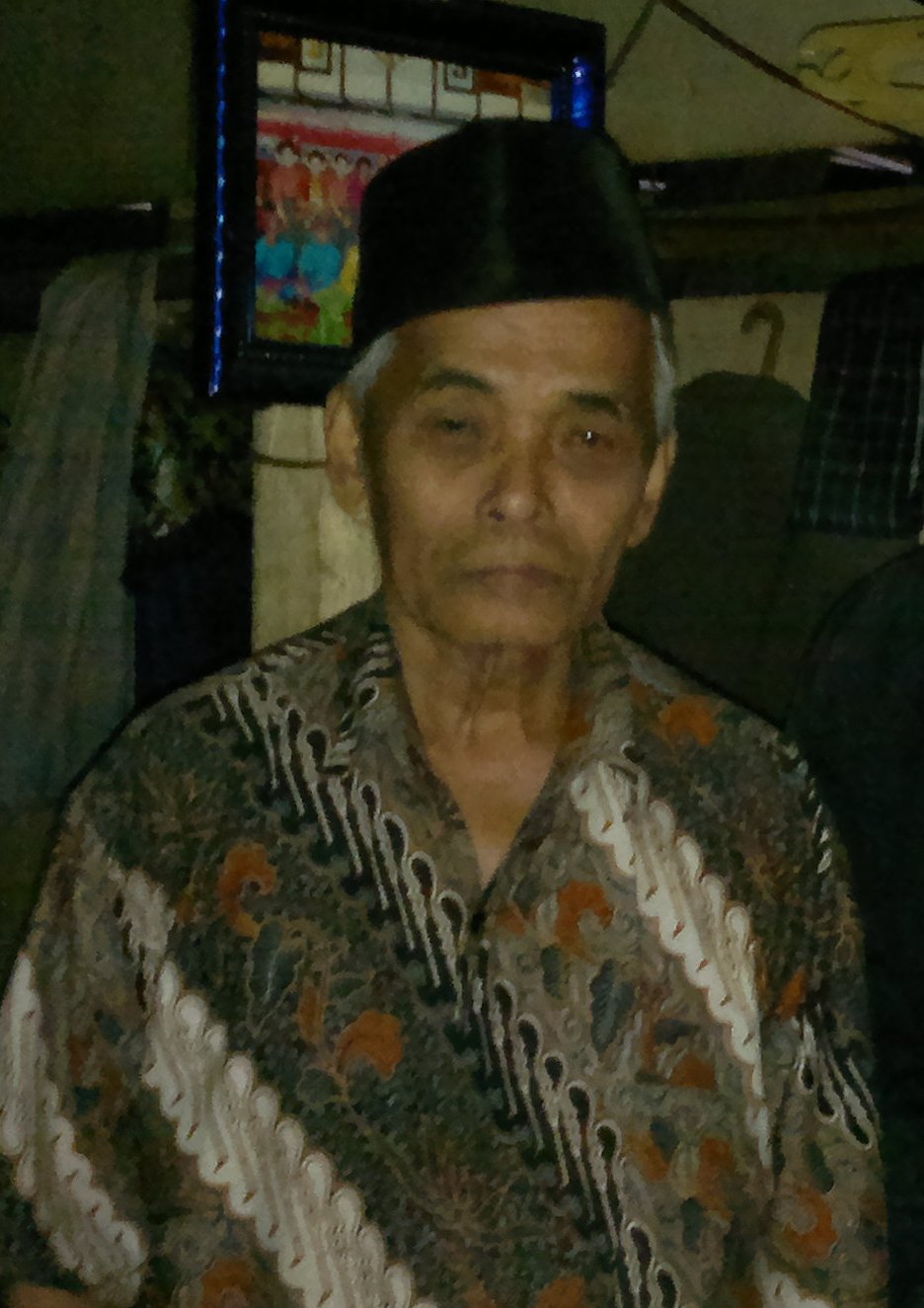 Selaku Narasumber I(Dokumentasi Zainuddin, 04 Juli 2014)		Nama		: Kaqdara (aqba Patimah)		Umur		: 80 tahun		Pekerjaan	: Petani		Keterangan	: Pelaku seni pertunjukan kacaping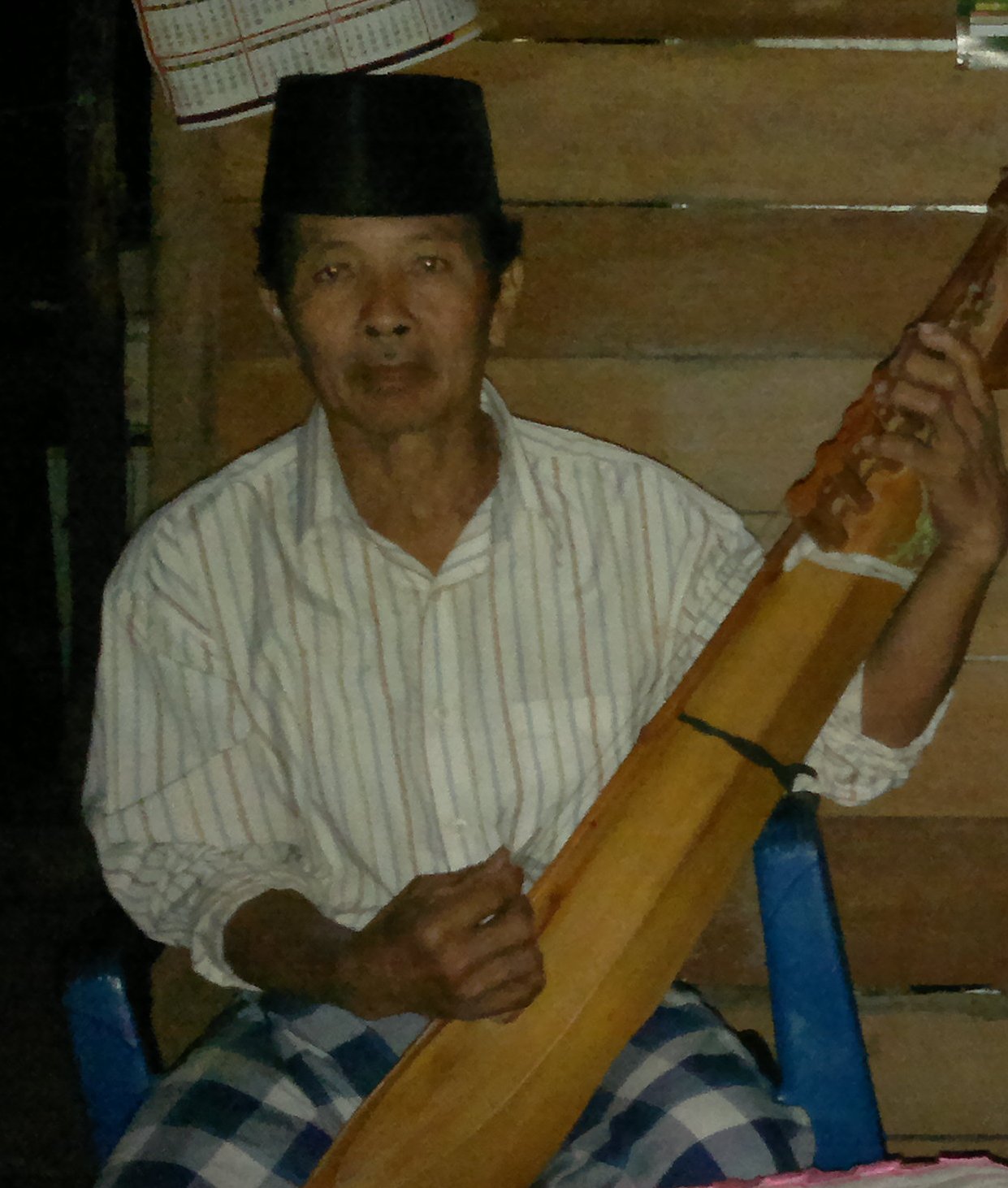 			Selaku Narasumber II(Dokumentasi Zainuddin, 05 Juli 2014)		Nama		: Abdul Musa.K		Umur		: 60 tahun		Pekerjaan	: Petani		Keterangan	: Pelaku seni pertunjukan kacaping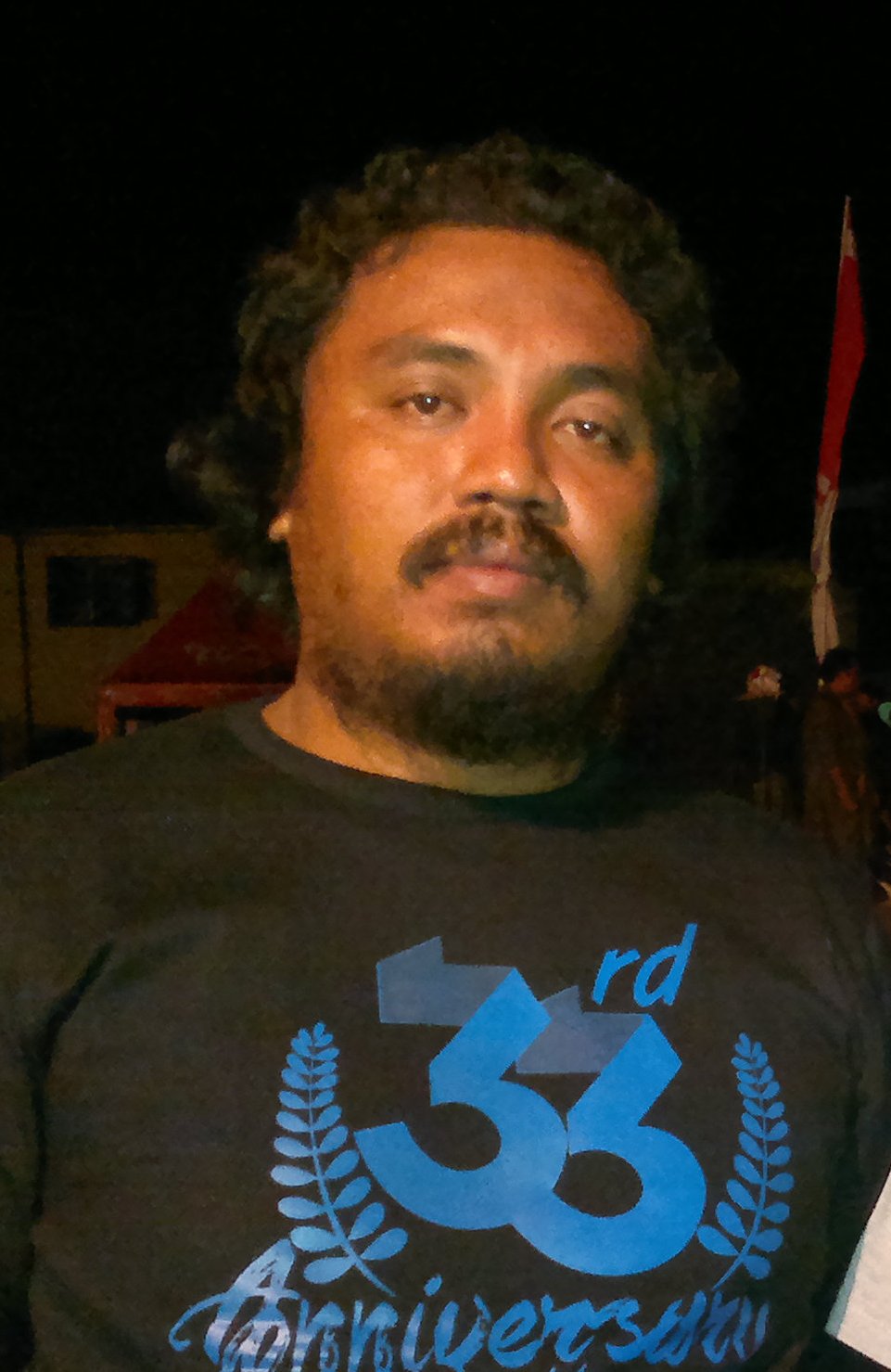 			Selaku Narasumber III(Dokumentasi Zainuddin, 27 Agustus 2014)		Nama		: Muhammad Ishaq, S.Pd		Umur		: 33 tahun		Pekerjaan	: Pegawai Negeri Sipil		Keterangan	: Pelaku seni		Foto Peneliti bersama Narasumber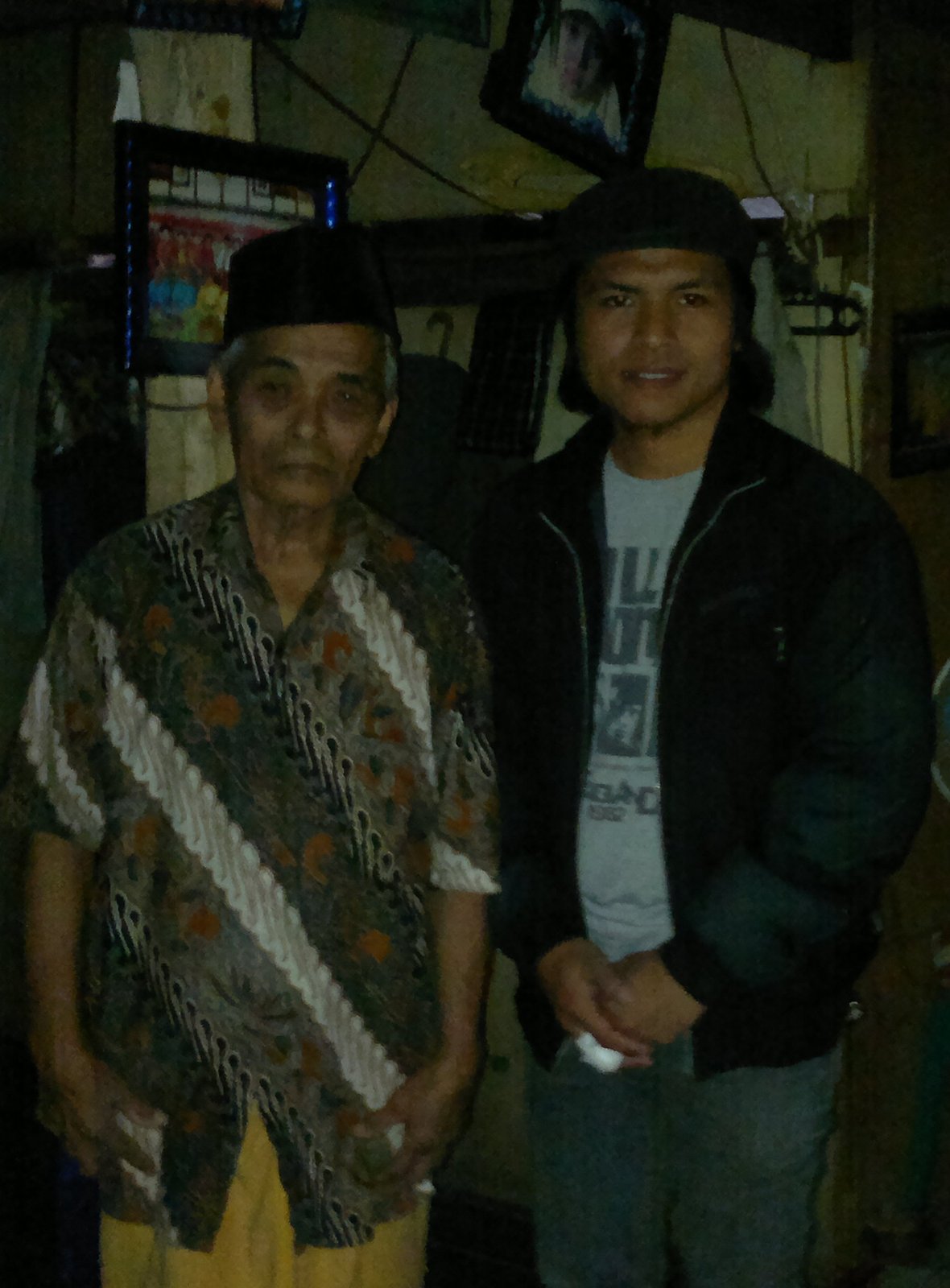 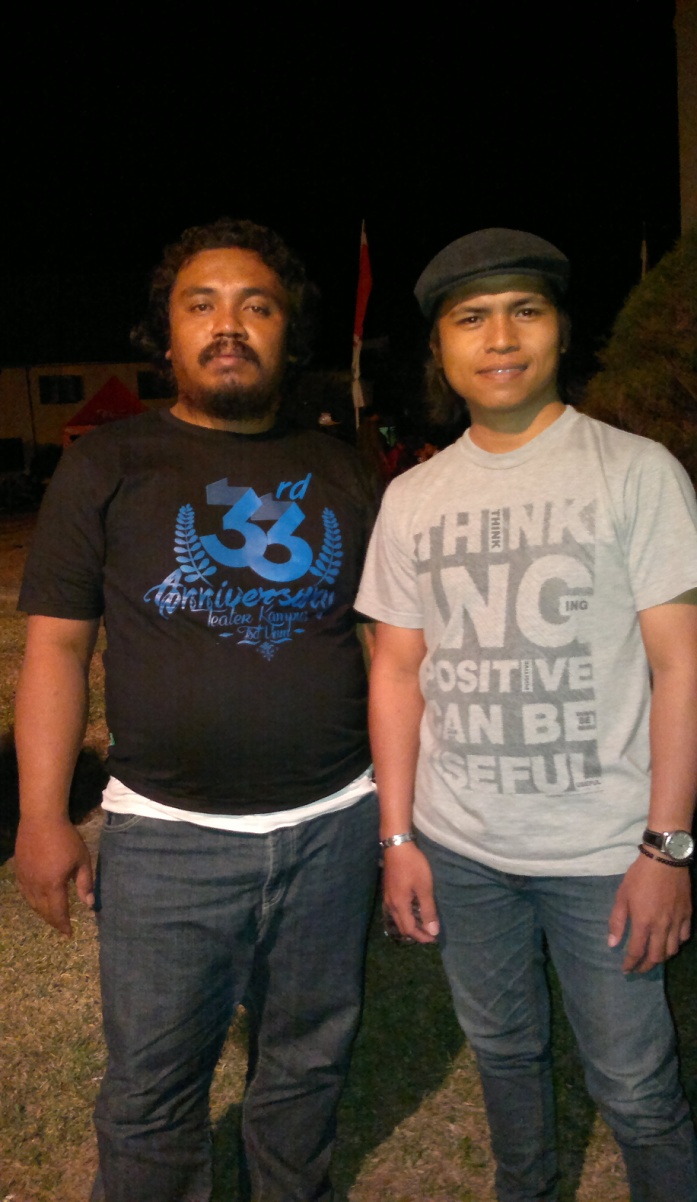 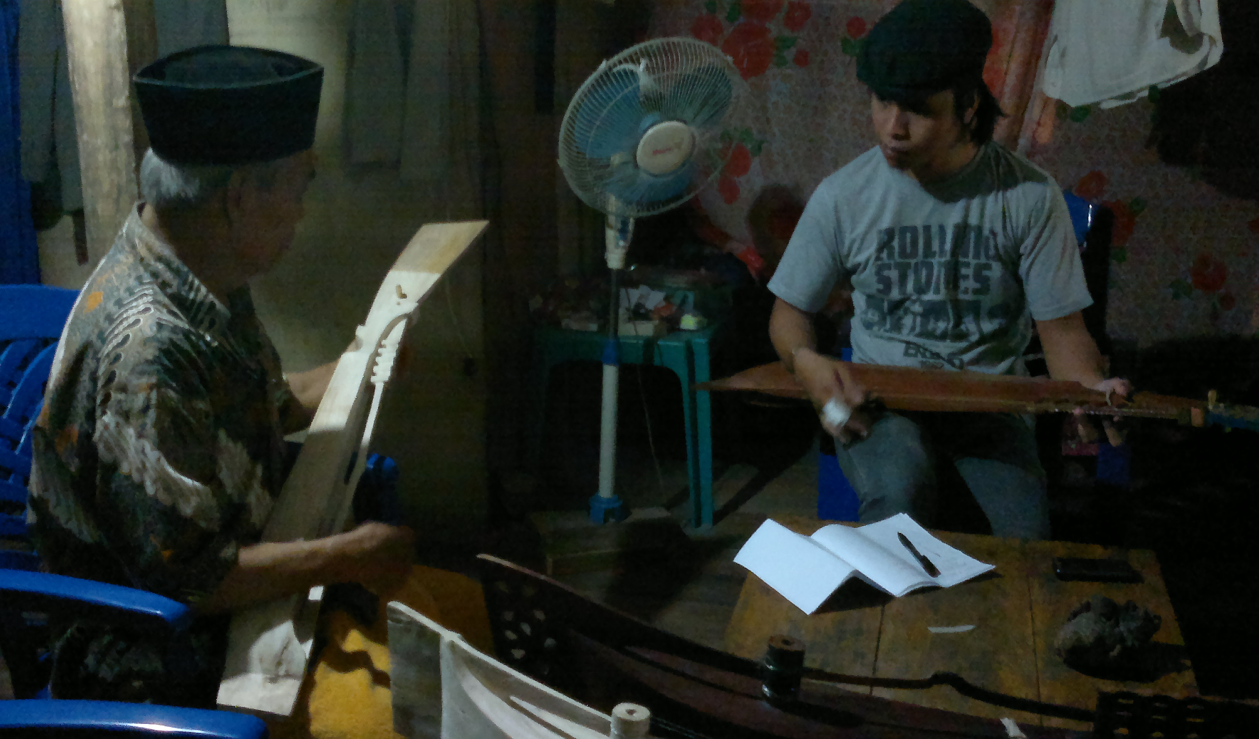 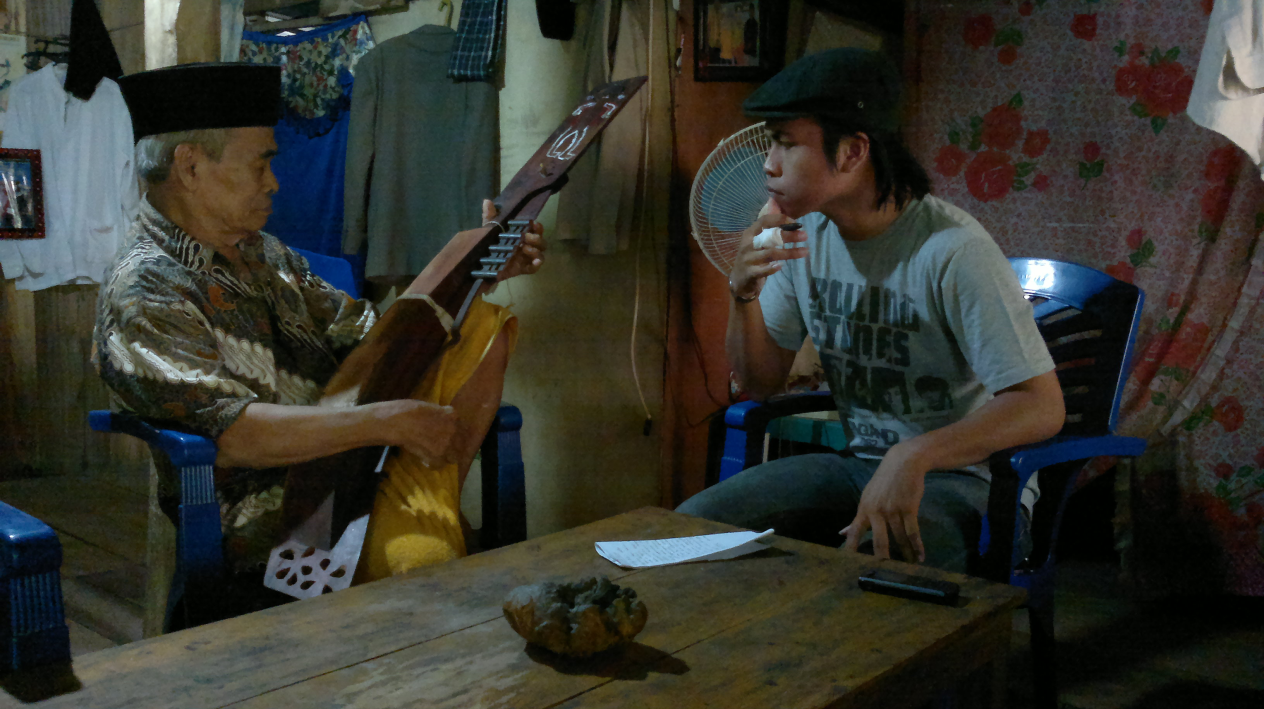 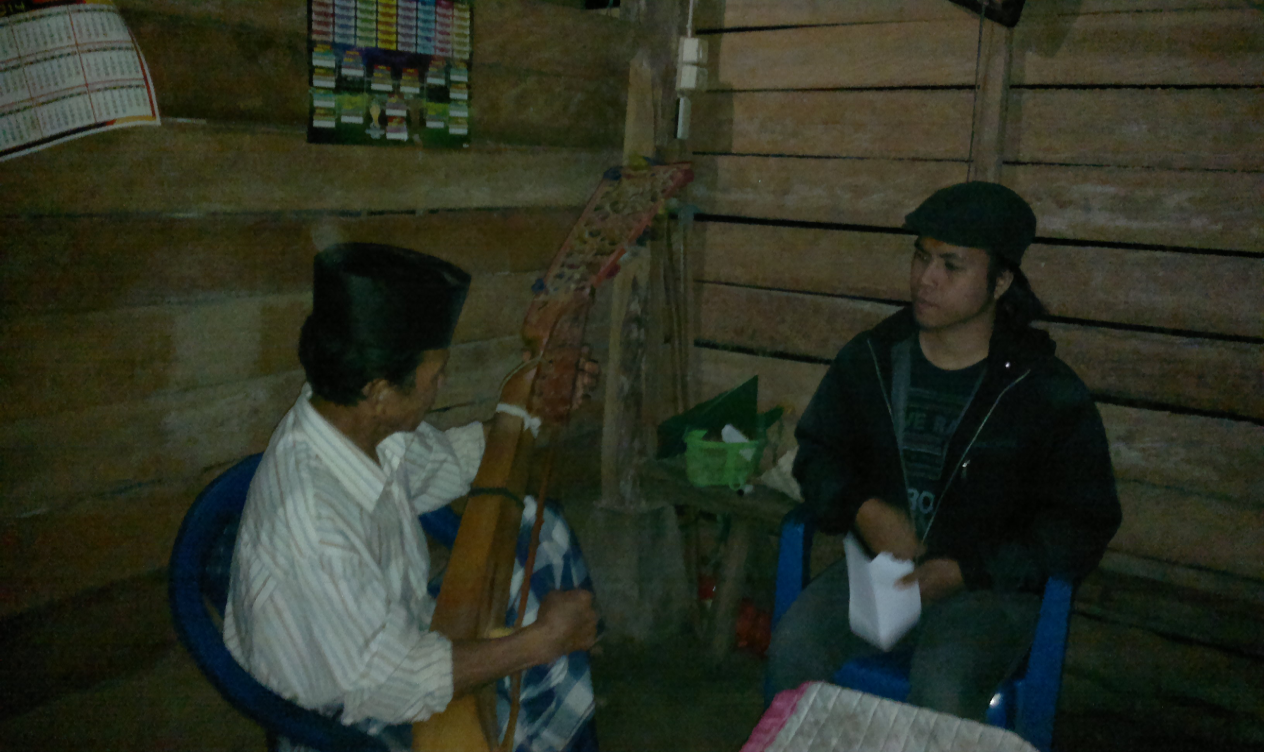 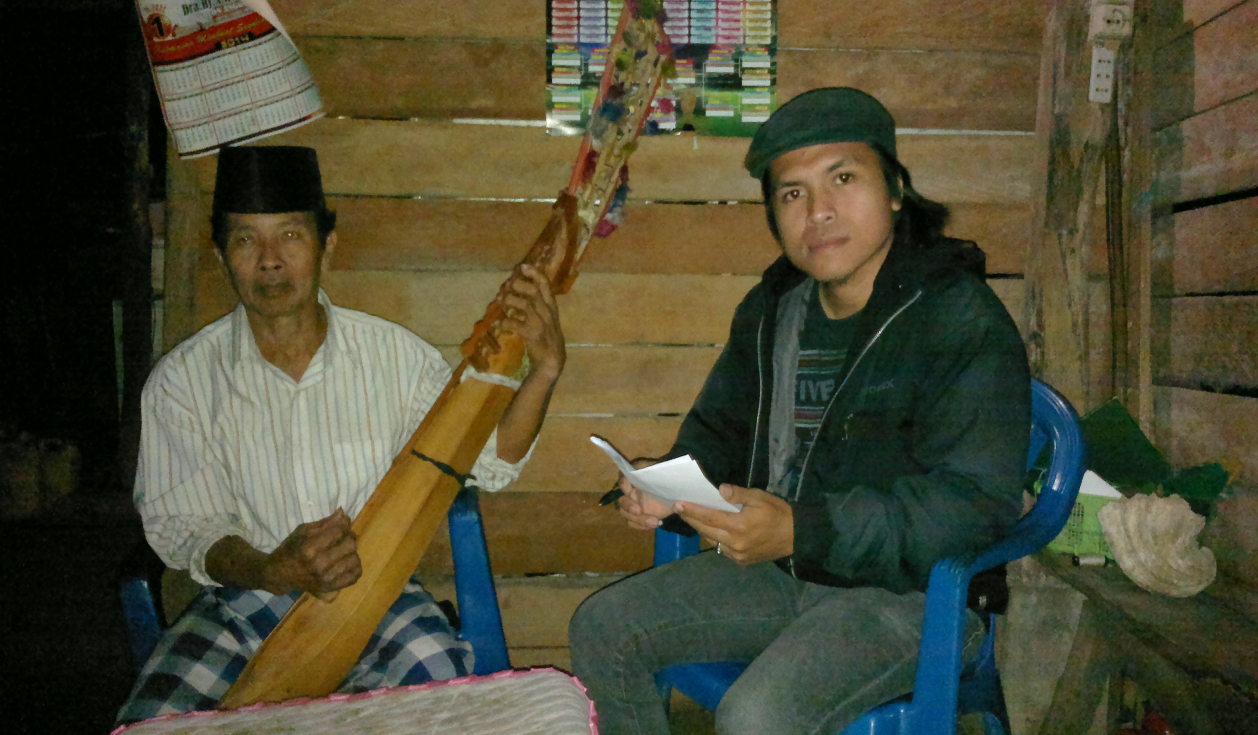 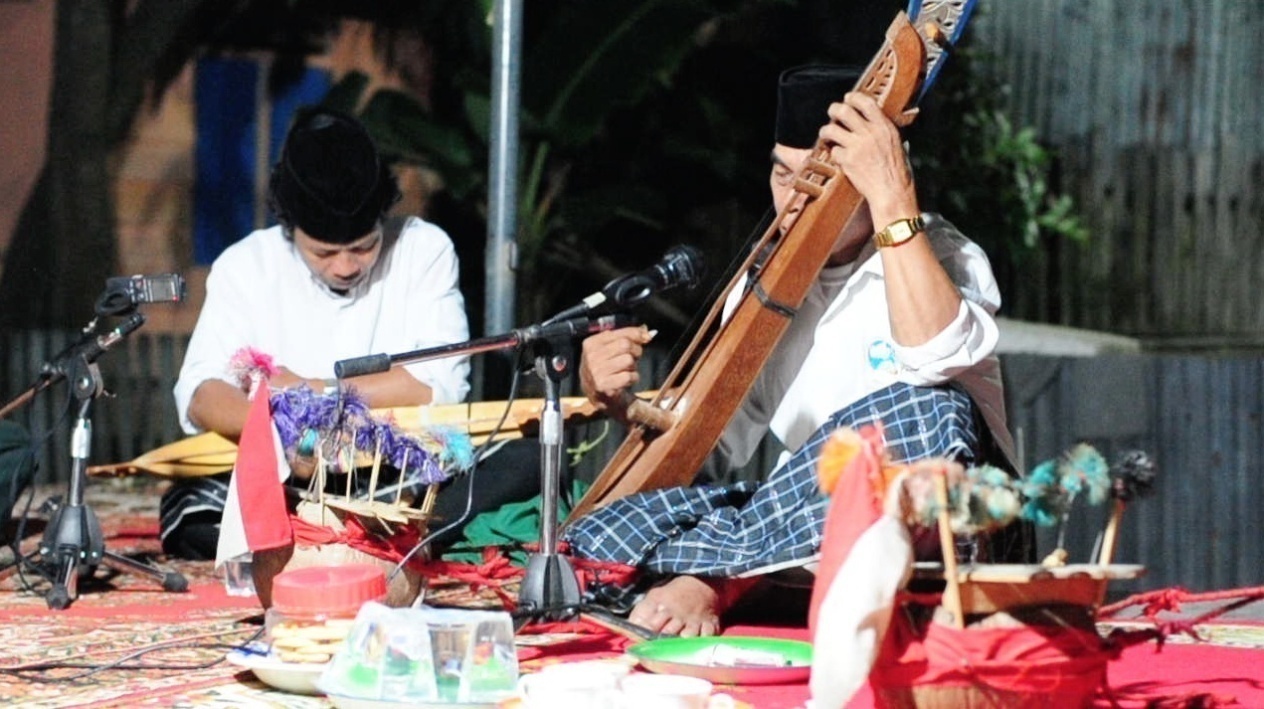 Foto Abdul Musa. K dan Kaqdara saat sedang bermain diatas panggung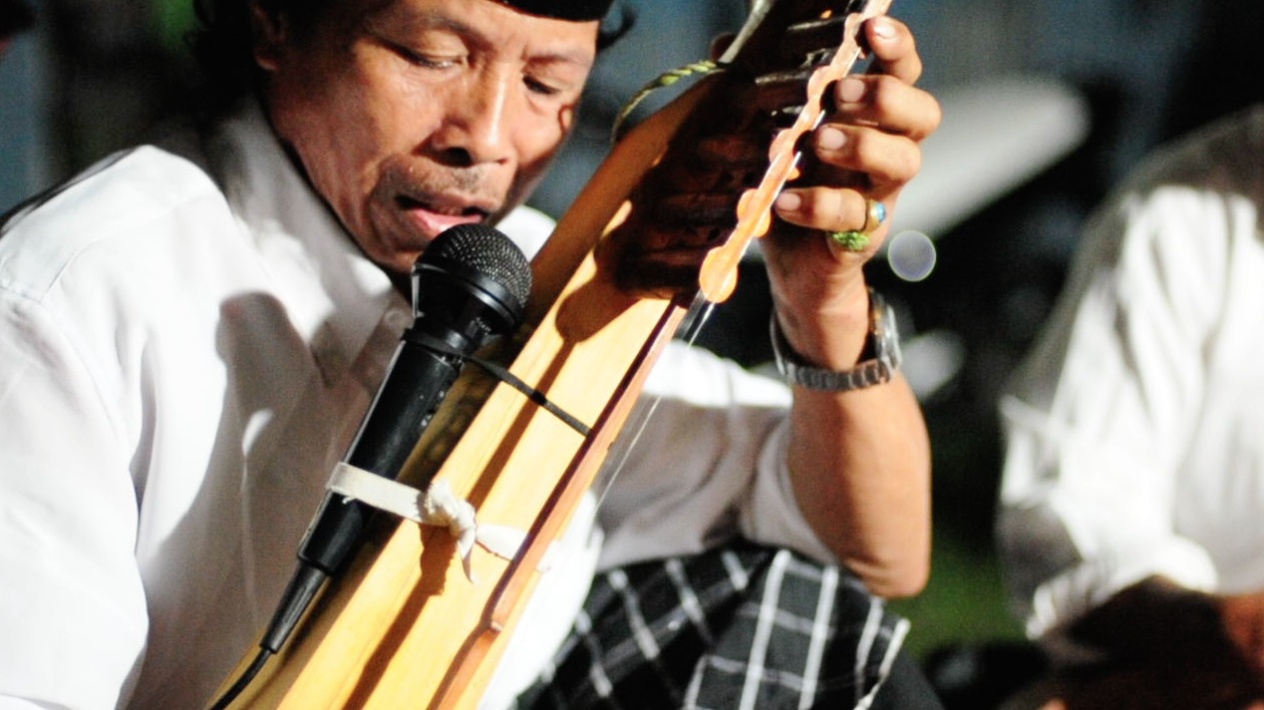 (Foto Muhammad Ridwan Alimuddin)                              DAFTAR RIWAYAT HIDUPZainuddin, lahir di Sepa Batu tepatnya pada tanggal 20 Januari 1989, anak ketiga dari 3 bersaudara dan merupakan buah kasih Ibunda bernama Patimasang dan Ayahanda bernama Hasan. Penulis menempuh pendidikan dasar diawali pada SD Negeri 016 Tandung pada tahun 1995, kemudian melanjutkan sekolah ke SLTP Negeri 3 Majene pada tahun 2001-2004. Pada tahun yang sama yaitu pada tahun 2004 penulis melanjutkan pendidikannya di SMA Negeri 2 Majene sampai pada tahun 2007. Setelah lulus, penulis mengikuti ujian Masuk Perguruan Tinggi Negeri dengan memilih jurusan Sendratasik Prodi Pendidikan Sendratasik UNM pada seleksi Mahasiswa baru Universitas Negeri Makassar, Fakultas Seni dan Desain pada Jurusan Sendratasik S1. Syukur Alhamdulillah penulis berhasil lulus masuk sebagai Mahasiswa di Jurusan Sendratasik. Untuk memenuhi persayaratan memperoleh gelar sarjana pendidikan di Fakultas Seni dan Desain UNM dengan mengangkat judul skripsi yaitu: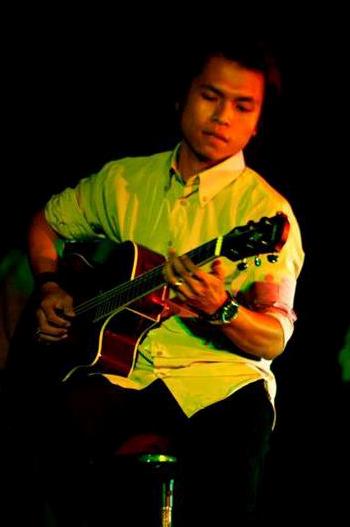 “Makna interpretatif Pakkacaping Tommuane dalam masyarakat suku Mandar Kecamatan Tinambung Kabupaten Polewali Mandar”.